河南省国民经济和社会发展第十四个五年规划和二〇三五年远景目标纲要　　河南省国民经济和社会发展第十四个五年（2021—2025）规划和二〇三五年远景目标纲要根据《中共河南省委关于制定河南省国民经济和社会发展第十四个五年规划和二〇三五年远景目标的建议》编制，主要阐明“十四五”时期全省战略意图和政府工作重点，引导规范市场主体行为，统筹重大战略和重大举措时空安排，是政府履行职责的重要依据，是今后五年乃至更长时期全省经济社会发展的宏伟蓝图和全省人民共同奋斗的行动纲领。第一篇　开启全面建设社会主义现代化河南新征程　　“十四五”时期是我省开启全面建设社会主义现代化河南新征程、谱写新时代中原更加出彩绚丽篇章的关键时期，是推动高质量发展、加快由大到强的转型攻坚期。必须全面贯彻落实党的十九届五中全会精神和省委决策部署，立足新发展阶段、贯彻新发展理念、融入新发展格局，奋力开创现代化河南建设新局面。第一章　发展环境　　进入新发展阶段，我省发展基础更加坚实，发展环境发生深刻复杂变化，进一步发展面临新的机遇和挑战。第一节　决胜全面建成小康社会取得决定性成就　　“十三五”时期，面对错综复杂的外部环境、艰巨繁重的改革发展稳定任务，特别是新冠肺炎疫情严重冲击，在以习近平同志为核心的党中央坚强领导下，省委、省政府坚持以习近平新时代中国特色社会主义思想为指导，始终牢记习近平总书记殷殷嘱托，坚决贯彻党中央、国务院决策部署，团结带领全省人民在抓大事、谋长远中积势蓄势，在解难题、攻难关中砥砺奋进，“十三五”规划目标任务总体完成，全面建成小康社会取得伟大历史成果，中原更加出彩宏伟事业向前迈进了一大步。特别是黄河流域生态保护和高质量发展上升为重大国家战略，事关全省长远发展的一批重大战略平台获批建设，河南在全国大局中的地位和作用更加凸显。　　综合实力跨越提升。经济总量先后迈上4万亿元、5万亿元两个大台阶，居民人均可支配收入接近2.5万元，均提前一年实现比2010年翻一番目标。财政总收入超过6200亿元，一般公共预算支出突破1万亿元，累计分别增长41.5%和52.7%。“金融豫军”发展壮大，金融机构存贷款余额分别突破7万亿元、6万亿元。进出口总值达到6654.8亿元，累计增长44.7%。供给侧结构性改革深入推进，粮食产量连续4年稳定在1300亿斤以上，制造业“三大改造”全面实施，装备制造、食品制造产业加快跃向万亿级，战略性新兴产业和数字经济加速发展，以“Huanghe”本土品牌为引领的鲲鹏计算产业初具规模，服务业增加值占比接近50%。科技创新支撑能力快速提升，郑洛新国家自主创新示范区引领作用不断增强，国家生物育种产业创新中心、国家农机装备创新中心、国家超级计算郑州中心等重大平台获批建设，高新技术企业新增4971家、翻了两番多。　　攻坚战役成效显著。现行标准下农村贫困人口实现脱贫，53个贫困县全部摘帽，“三山一滩”区域性整体贫困得到解决，新时代脱贫攻坚目标任务如期完成。蓝天、碧水、净土三大保卫战扎实推进，单位生产总值能耗累计下降25%左右，PM2.5、PM10年均浓度累计下降幅度均超过30%，劣Ⅴ类水质国控断面动态清零，土壤环境质量总体稳定，国土绿化提质增量，沿黄生态廊道初具规模，生态环境质量明显改善，各项环境指标达到五年来最好水平。金融、地方政府债务等风险有效化解，守住了不发生系统性区域性风险底线。　　基础能力持续增强。米字形高铁网基本建成，郑徐、郑阜、商合杭、郑太、郑万河南段等高铁开通运营，高速公路通达所有县城，郑州机场三期北货运区开工建设，淮河、沙颍河水运通江达海，“米+井”综合运输通道和多层次枢纽体系基本形成。青电入豫工程投用，电力总装机突破1亿千瓦、可再生能源装机占比超过28%，管道天然气网络覆盖90%以上县城，能源结构不断优化。“四水同治”成效显著，出山店水库、前坪水库下闸蓄水，引江济淮、小浪底南北岸灌区等十大水利工程加快推进。郑州国家级互联网骨干直联点扩容提速，县城及以上城区实现第五代移动通信（5G）网络全覆盖。　　城乡区域更趋协调。以人为核心的新型城镇化深入推进，常住人口城镇化率达到54.2%。中原城市群带动作用明显提升，郑州国家中心城市辐射带动力显著增强，洛阳副中心城市建设全面提速，郑州、洛阳两大都市圈建设加快推进，区域中心城市引领城镇协同区发展的格局初步形成，大别山等革命老区振兴发展迈出坚实步伐。百城建设提质工程成效突出，县域治理“三起来”示范效应显现。乡村振兴开局良好，农业农村改革稳步推进，农村生产生活条件和人居环境显著改善，城乡融合发展体制机制创新探索走在全国前列。　　改革开放全面发力。“放管服”改革持续深化，政务服务事项网上可办率超过98%，营商环境不断优化，社会信用体系建设走在全国前列。国企改革三年攻坚任务如期完成，科技、金融、医药卫生、生态文明、税收征管、价格、公共资源交易等领域改革取得新进展。“四路协同”联通世界，“五区联动”能级提升，郑州航空港经济综合实验区形成规模优势，郑州机场客货运吞吐量跃居中部地区“双第一”，中欧班列（郑州）综合运营指标居全国前列，跨境电子商务网购保税模式不断完善，铁海、河海联运扩容加密。中国（河南）自由贸易试验区试点任务基本完成，新获批3个综合保税区和3个保税物流中心，多层次开放平台体系基本形成。豫卢、豫芬等对外合作和豫京、豫沪、豫苏、豫浙等省际合作不断深化。　　民生福祉明显增进。每年高质量办好一批重点民生实事，财政民生支出累计3.5万亿元、占一般公共预算支出比例稳定在76%以上，社会保障体系更趋完善。城镇新增就业累计超过680万人、超额完成规划目标，城乡居民基本养老保险、基本医疗保险实现制度和人群全覆盖，累计救助城乡低保对象1718万人次、特困人员超过250万人次，累计实施棚户区改造197万套和城镇老旧小区改造116.6万户、居全国前列。义务教育由基本均衡迈向优质均衡，郑州大学、河南大学“双一流”建设成效显著，职业教育发展水平持续提升。国家区域医疗中心建设取得突破性进展，公共卫生体系补短板全面提速，新冠肺炎疫情防控取得重大战略成果，居民主要健康指标优于全国平均水平。覆盖城乡的公共文化服务设施网络基本建成，二里头夏都遗址博物馆等项目建成投用，殷墟、甲骨文等文化遗产保护和研究成效明显，第十一届全国少数民族传统体育运动会等重大活动成功举办，焦裕禄同志的“三股劲”持续弘扬，黄河文化影响力和凝聚力显著增强，争做出彩河南人成为全省上下的自觉行动。管党治党取得重大成果，民主法治建设扎实推进，平安河南、法治河南建设取得重要成效，扫黑除恶专项斗争取得全面胜利，社会大局和谐稳定。　　尤为重要的是，“十三五”期间，习近平总书记参加十三届全国人大二次会议河南代表团审议，亲临河南视察，在郑州主持召开黄河流域生态保护和高质量发展座谈会，发表一系列重要讲话并多次对河南工作作出指示批示。在习近平总书记重要讲话和指示批示精神指引下，省委、省政府团结带领全省人民把奋斗目标聚焦到奋勇争先、更加出彩上，把工作导向引领到以党建高质量推动发展高质量上，始终坚持政治统领、思想引领，始终坚持新发展理念、高质量发展，始终坚持为了人民、造福人民，始终坚持大抓基层、大抓基础，在开拓进取中谱写了发展新篇、收获了丰硕成果，实现了由“二三一”产业结构向“三二一”产业结构、由乡村型社会向城市型社会、由内陆腹地向开放高地的历史性转变。这些探索和成就，充分彰显了习近平新时代中国特色社会主义思想的真理光芒，充分彰显了中国特色社会主义无比显著的制度优势，充分彰显了中原儿女争先进位谋出彩的奋斗精神，为乘势而上开启现代化河南建设新征程奠定了坚实基础。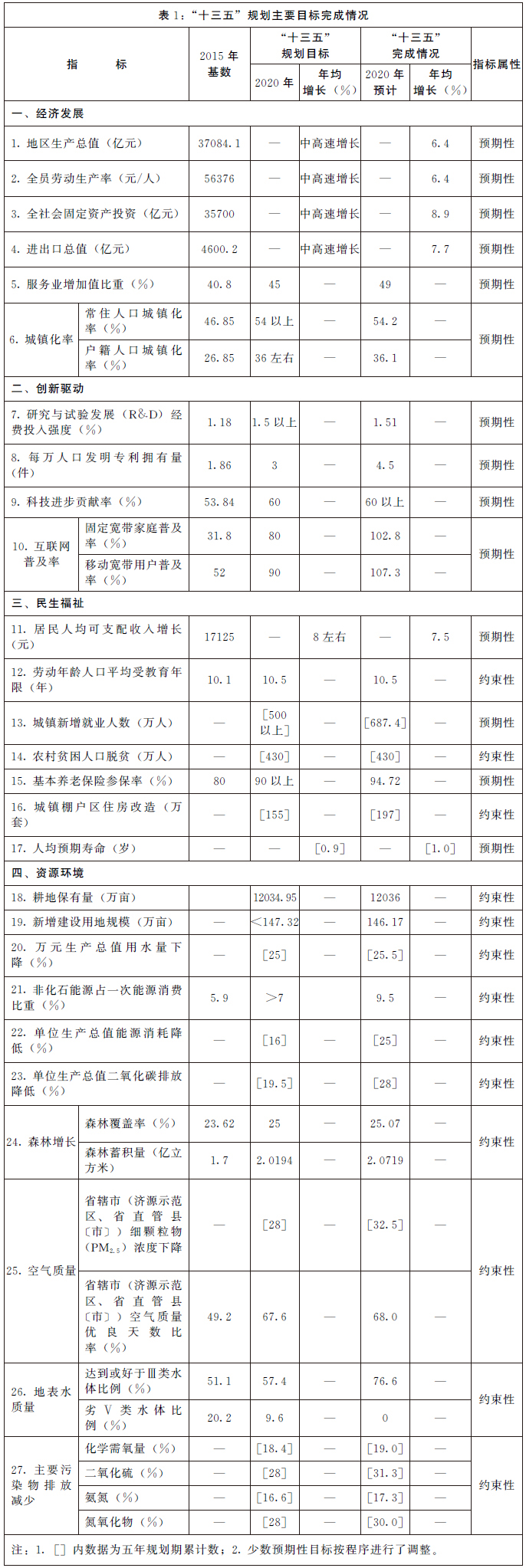 第二节　新发展阶段面临的新机遇新挑战　　当今世界正经历百年未有之大变局，我国发展仍然处于重要战略机遇期，但机遇和挑战都有新的发展变化，我省发展呈现新的阶段性特征。　　从国内外形势看，国际力量对比深刻调整，新一轮科技革命和产业变革深入发展，新冠肺炎疫情影响广泛深远，世界进入动荡变革期。我国进入新发展阶段，新发展理念更加深入人心，新发展格局加快构建，更加注重培育完整内需体系、加快科技自立自强、推动产业链供应链优化升级、推进农业农村现代化、优化区域经济布局、扩大高水平对外开放、提高人民生活品质、守住安全发展底线，为我省推动高质量发展带来了新的机遇。　　从我省看，河南进入高质量发展阶段，开启现代化建设新征程，到了由大到强、实现更大发展的重要关口，到了可以大有作为、为全国大局作出更大贡献的重要时期。我省面临着国家构建新发展格局、促进中部地区崛起、推动黄河流域生态保护和高质量发展三大战略机遇，多领域战略平台融合联动的叠加效应持续显现，支撑国内大市场和链接国内国际双循环的功能地位持续提升，产业体系基础、现代基础设施、开放通道枢纽等蓄积的发展后劲持续增强，亿万人口大省新型城镇化和乡村振兴蕴含的内需潜力持续激发，科教创新资源和新兴产业引育形成的新发展动能持续壮大，大河大山大平原保护治理构筑的生态屏障作用持续凸显，庞大人力资源量质提升转化的人力资本红利持续释放，以中原文化为中心的黄河文明凝聚的精神力量持续彰显，传统优势不断强化、新的优势正在塑造，继续发展具有多方面有利条件。同时，我省发展不平衡不充分问题仍比较突出，人均主要经济指标相对落后，新产业新经济新业态占比不高，创新支撑能力不足，城镇化水平偏低，农业农村发展存在短板，社会事业发展不够充分，资源环境约束趋紧，社会治理还有不少弱项。　　综合研判，我省正处于战略叠加的机遇期、蓄势跃升的突破期、调整转型的攻坚期、风险挑战的凸显期。必须胸怀“两个大局”，深刻认识新机遇的战略性、可塑性和新挑战的复杂性、全局性，发扬斗争精神，树立底线思维，准确识变、科学应变、主动求变，善于在危机中育先机、于变局中开新局，以更加坚定的战略自信迈入新发展阶段。第二章　指导方针　　党的十八大以来，习近平总书记三次亲临河南视察并发表重要讲话、多次对河南工作作出重要指示批示，赋予谱写新时代中原更加出彩的绚丽篇章、在中部地区崛起中奋勇争先、把黄河建设成造福人民的幸福河等重大使命，明确扛稳粮食安全这个重任、坚持制造业高质量发展主攻方向、保护传承弘扬黄河文化等重大任务，充分体现了习近平总书记对河南发展的如山厚望，充分展现了人民领袖对中原儿女的深情关怀。这是引领新时代河南发展的总纲领，是推进现代化河南建设的总遵循。必须坚定沿着习近平总书记指引的方向奋勇前进，推动党中央决策部署在中原大地结出更加丰硕的成果。　　“十四五”时期，我省经济社会发展的指导思想是：高举中国特色社会主义伟大旗帜，深入贯彻党的十九大和十九届二中、三中、四中、五中全会精神，坚持以马克思列宁主义、毛泽东思想、邓小平理论、“三个代表”重要思想、科学发展观、习近平新时代中国特色社会主义思想为指导，全面贯彻党的基本理论、基本路线、基本方略，深入学习贯彻习近平总书记关于河南工作的重要讲话和指示批示精神，统筹推进“五位一体”总体布局，协调推进“四个全面”战略布局，坚定不移贯彻新发展理念，坚持稳中求进工作总基调，深入落实“四个着力”、持续打好“四张牌”，以推动高质量发展为主题，以深化供给侧结构性改革为主线，以改革开放创新为根本动力，以满足人民日益增长的美好生活需要为根本目的，统筹发展和安全，加快建设现代化经济体系，全面融入以国内大循环为主体、国内国际双循环相互促进的新发展格局，着力推进治理体系和治理能力现代化，持续营造学的氛围、严的氛围、干的氛围，以党建高质量推动发展高质量，确保全面建设社会主义现代化河南开好局、起好步，在黄河流域生态保护和高质量发展中走在前列，在中部地区崛起中奋勇争先，谱写新时代中原更加出彩的绚丽篇章。　　实现“十四五”时期经济行稳致远、社会安定和谐，必须遵循以下原则：坚持党的全面领导，把牢方向强化保证；坚持人民至上，依靠人民造福人民；坚持新发展理念，提升质量提高效益；坚持改革开放创新，增强动力拓展空间；坚持系统观念，全局谋划统筹推进；坚持抓纲带目，重点突破带动全局；坚持干字当头，真抓实干奋勇争先。第三章　主要目标　　综合考虑外部形势和发展条件，确定二〇三五年远景目标和“十四五”时期经济社会发展主要目标。第一节　二〇三五年远景目标　　展望二〇三五年，我省将紧紧围绕奋勇争先、更加出彩，坚持“两个高质量”，基本建成“四个强省、一个高地、一个家园”的社会主义现代化河南。　　以党建高质量推动发展高质量。思想政治统领更加有力，根本建设、基础建设、长远建设作用更加彰显，学的氛围、严的氛围、干的氛围更加浓厚，党建引领践行新发展理念、融入新发展格局、推动高质量发展的保证作用充分彰显。　　经济强省。经济实力、综合实力大幅提升，发展质量和效益大幅提升，人均地区生产总值力争达到中等发达国家水平，基本实现新型工业化、信息化、城镇化、农业现代化，现代化基础设施体系更加完善，建成现代化经济体系。　　文化强省。社会主义精神文明和物质文明协调发展，公民素质和社会文明程度达到新高度，文化事业和文化产业发展进入全国先进行列，文化旅游全面深度融合，黄河文化传播力和影响力更加广泛深远，文化软实力显著增强。　　生态强省。生产空间安全高效、生活空间舒适宜居、生态空间山清水秀，在黄河流域率先实现生态系统健康稳定，绿色生产生活方式广泛形成，碳排放达峰后稳中有降，生态环境根本好转，生态经济优势彰显，基本实现人与自然和谐共生的现代化。　　开放强省。融入共建“一带一路”水平大幅提升，贸易和投资实现高水平自由化便利化，营商环境进入全国先进行列，国内大循环重要支点和国内国际双循环战略链接地位基本确立，开放优势显著增强。　　中西部创新高地。创新创业蓬勃发展，重点领域关键核心技术实现突破，科技创新对经济增长的支撑作用大幅提升，建成人才强省，创新型省份建设进入全国先进行列。　　幸福美好家园。治理体系和治理能力现代化基本实现，人民平等参与、平等发展权利得到充分保障，平安河南建设达到更高水平，法治河南基本建成；居民收入迈上新的大台阶，中等收入群体显著扩大，基本公共服务实现均等化，城乡区域发展差距和居民生活水平差距显著缩小，文明健康生活方式全面普及，建成教育强省和健康中原，人的全面发展、全体人民共同富裕取得更为明显的实质性进展。第二节　“十四五”时期经济社会发展主要目标　　锚定二〇三五年远景目标，聚焦高质量发展、高品质生活、高效能治理，今后五年要在奋勇争先、更加出彩上迈出更大步伐，努力实现以下主要目标。　　——全国新增长极培育实现更大跨越。经济强省建设迈出重大步伐，主要经济指标年均增速高于全国平均水平，经济总量再迈上两个新的大台阶。现代化经济体系建设取得重大进展，经济结构更加优化，制造业比重保持基本稳定，产业基础高级化、产业链现代化水平明显提升，形成10个万亿级产业和10个千亿级新兴产业集群，新型基础设施建设走在全国前列。重点领域关键环节改革持续深化，市场主体更加充满活力。城镇化水平和质量显著提升，常住人口城镇化率突破60%，郑州国家中心城市、洛阳副中心城市建设取得重大进展，都市圈引领带动作用充分显现，中原城市群综合竞争力明显增强。　　——中西部创新高地建设实现更大跃升。创新型省份和人才强省建设取得重大进展，创新体系更加完善，研究与试验发展经费投入强度增幅高于全国平均水平，高水平创新载体平台建设实现新突破，高新技术企业数量实现翻番，创新主体和人才活力持续激发，创新体制机制更加健全，科研成果转化质量和效率明显提升，科技创新、产业创新走在中西部前列。　　——融入新发展格局实现更大作为。内需潜力充分释放，营商环境显著优化，高标准市场体系基本建成。“米+井+人”综合运输通道全面形成，连通境内外、辐射东中西的物流通道枢纽优势更加彰显，全国重要的信息通信枢纽和信息集散中心基本建成，现代流通体系更加完善。内陆开放高地优势更加凸显，“四路协同”水平显著提升，郑州航空港经济综合实验区建成更具国际影响力的门户枢纽，自贸试验区制度创新走在全国前列，中欧班列（郑州）、跨境电子商务规模和质量保持全国领先，多层次开放平台体系更加健全，更高水平开放型经济新体制基本形成，进出口总值突破7500亿元，国际化水平显著提升。　　——乡村振兴实现更大突破。脱贫攻坚成果巩固拓展，乡村产业、人才、文化、生态、组织振兴深入推进，粮食综合生产能力稳定在1300亿斤以上，农业设施装备和现代种业水平走在全国前列，农村一二三产业全面融合发展，农业质量效益和竞争力明显提高，农村人居环境和基础设施显著改善，农村综合改革持续深化，城乡融合发展体制机制更加健全，农业农村现代化走在全国前列。　　——文化软实力实现更大提高。习近平新时代中国特色社会主义思想深入人心，社会主义核心价值观深入践行，人民思想道德素质、科学文化素质和身心健康素质明显提高。焦裕禄精神、红旗渠精神、愚公移山精神、大别山精神广泛弘扬，出彩河南人竞相涌现，正能量更加充盈。公共文化服务体系和文化产业体系更加健全，人民精神文化生活日益丰富，文化旅游融合发展达到更高水平，长城、大运河、长征、黄河国家文化公园基本建成，黄河文化影响力充分彰显，文化强省建设取得新成效。　　——大河大山大平原保护治理实现更大进展。生态强省加快建设，生态环境持续改善，国土空间开发保护格局得到优化，生产生活方式绿色转型成效显著。能源资源配置更加合理、利用效率大幅提高，煤炭占能源消费总量比重降低5个百分点左右。主要污染物排放总量持续减少，重污染天气基本消除，劣V类水体和县级以上城市建成区黑臭水体基本消除。流域水系生态廊道、山地生态屏障、农田和城市生态系统加快形成，生态保护修复走在黄河流域前列，森林河南基本建成。　　——民生福祉实现更大改善。实现更加充分更高质量就业，居民收入增长与经济增长基本同步，分配结构明显改善，城乡居民生活水平差距逐步缩小，基本公共服务均等化水平明显提升，教育强省建设深入推进、全民受教育程度不断提升，健康中原建设迈向更高水平、卫生健康体系更加完善，多层次社会保障体系更加健全，人民生活品质明显提高。　　——治理效能实现更大提升。党的全面领导落实执行体系更加完善，社会主义民主法治更加健全，法治河南、平安河南建设深入推进，社会公平正义进一步彰显，服务型政府加快建设，行政效率和公信力显著提升，社会治理水平明显提高，基层治理走在全国前列，防范化解重大风险体制机制不断健全，全方位立体化公共安全网基本形成，防灾减灾抗灾救灾能力持续提升，发展安全保障更加有力。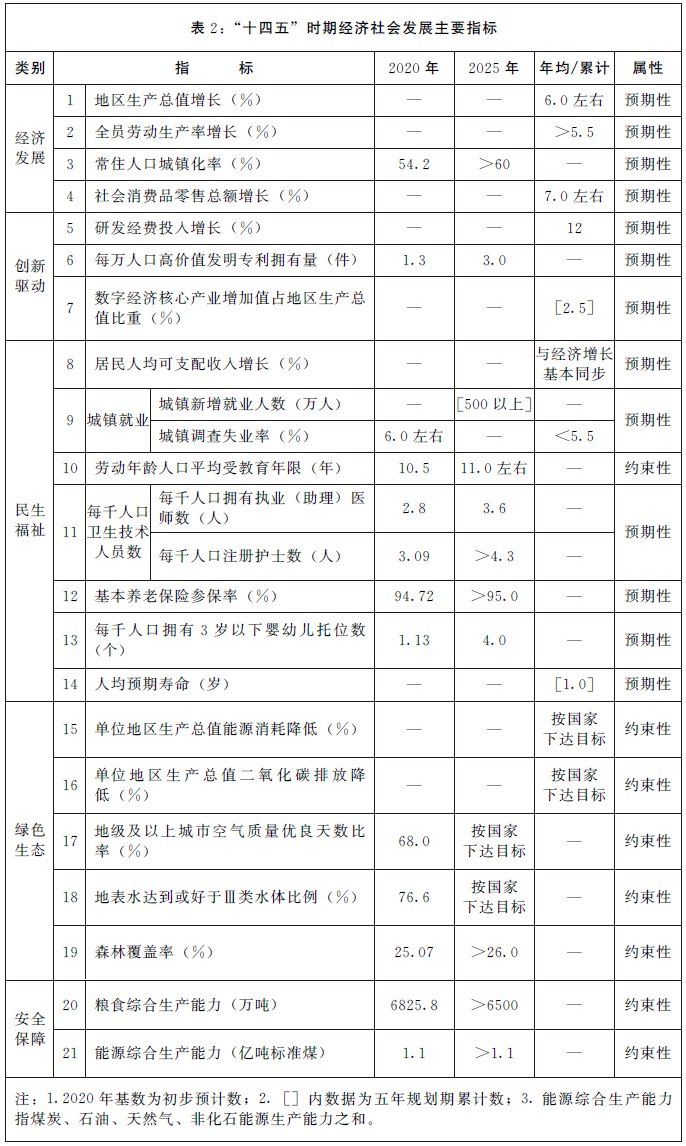 第四章　战略行动　　“十四五”时期，推动现代化河南建设，必须准确把握新发展阶段的历史使命，深入贯彻新发展理念，围绕融入新发展格局找准定位、探索路径，以挺起制造业脊梁加快现代产业体系建设，以扬起中心城市龙头带动城乡区域协调发展，以实施乡村振兴战略夯实“三农”根基，以黄河流域生态保护推动全省生态文明建设，以改革开放创新联动蓄积发展势能，全方位对接区域重大战略，打造国内大循环的重要支点和国内国际双循环的战略链接，打造生态保护示范区、黄河文化传承创新区、高质量发展引领区。聚焦事关全省长远发展的关键领域，实施具有基础性、引领性、突破性的战略行动。　　——科教资源引聚突破行动。加快建设郑洛新国家自主创新示范区和郑开科创走廊，争取国家重大创新平台和科技基础设施布局，对接国内优势地区和国际科教资源，加强高水平科研院所、新型研发机构、创新型企业、高端人才团队引进和培育，畅通科技成果转移转化通道，推动创新型省份和科技强省建设迈出坚实步伐。　　——制造业高质量发展行动。实施产业基础再造和产业链现代化提升工程、战略性新兴产业跨越发展工程，拓展数字赋能和智能制造覆盖面，开展先进制造业和现代服务业融合试点，完善高能级产业载体体系，争创国家制造业高质量发展试验区，建设先进制造业强省、现代服务业强省、质量强省和数字河南。　　——中心城市能级提升行动。加快郑州国家中心城市、洛阳中原城市群副中心城市建设，构建都市圈轨道交通网和重点产业带，促进南阳、商丘、安阳区域中心城市和重要节点城市与周边区域协作联动，加快大别山等革命老区振兴发展，推进城市更新，深化县域治理“三起来”示范创建，推动郑（州）洛（阳）西（安）高质量发展合作带建设全面起势。　　——新时期粮食生产核心区和乡村建设行动。坚决扛稳粮食安全重任，推进高标准农田建设和种业自主创新，推动粮食产业三链同构，实施村庄基础设施和人居环境改善工程，强化农村公共服务供给县、乡、村三级统筹，加快农业农村现代化。　　——综合交通枢纽和现代流通体系建设行动。充分发挥大市场、大枢纽、大通道优势，加快构建以航空和高铁为引领的现代交通网络，大力发展多式联运，统筹推进现代物流、商贸流通设施改造升级，加强应急物资储备基地建设，健全商品和要素自主有序流通的体制机制，培育具有国际竞争力的现代流通企业和供应链平台，塑造流通经济新优势。　　——高能级开放平台提质行动。以高水平融入共建“一带一路”为牵引，放大郑州航空港经济综合实验区产业、枢纽、通道、都市集成效应，高水平建设“四条丝绸之路”，加强自贸试验区制度创新和复制推广，推动设立自贸试验区航空港扩展区域，完善开发区、口岸等开放平台功能，做大做强枢纽经济、航空经济、口岸经济、临港经济，打造贸易强省。　　——营商环境优化行动。高水平推进以“一网通办”为牵引的“放管服”改革，深化营商环境对标提升、以评促改和信用河南建设，开展办理建筑许可、办理破产、获得信贷、知识产权创造保护与运用、包容普惠创新等重点领域攻坚。　　——生态治理和生态廊道建设提质行动。坚持“防”“治”“建”“调”“管”并举，统筹实施农业、工业、城乡污染防治和矿区生态环境综合治理工程，加强山水林田湖草沙系统修复治理，持续开展国土绿化和森林河南建设，推进沿黄复合型生态廊道全景贯通，加快建设南水北调中线、隋唐大运河及明清黄河故道、沿淮河等生态廊道，建设渠首高效生态经济示范区，推动生态环境质量持续改善。　　——黄河文化保护传承弘扬行动。加快推进重大遗址保护和黄河历史文化地标城市建设，推进黄河文化专题博物馆建设，打造黄河国家文化公园重点建设区，构建以郑汴洛为引领、省内全流域贯通的黄河历史文化旅游带。　　——基础能力和民生补短板行动。加快5G网络、大数据中心、高铁网、高速公路“13445工程”、外电外气入豫通道、现代水网、城镇老旧小区改造等“两新一重”项目建设，打造交通强省、网络强省；持续办好就业、教育、医疗、养老、托幼等民生实事，推进社会工作服务站乡镇（街道）全覆盖，完善公共卫生防控体系、公共安全体系和城市综合防护体系，夯实社会治理基层基础。　　——清风中原建设行动。以“两个维护”为根本任务不断强化政治监督，深化落实“五比五不比”导向，持续整治形式主义、官僚主义，精准运用“四种形态”，一体推进不敢腐、不能腐、不想腐，深化以案促改，涵养风清气正的良好政治生态。　　——高质量党建引领行动。全面落实新时代党的建设总要求，贯通运用“五种学习方式”，深入学习贯彻习近平新时代中国特色社会主义思想，健全不忘初心、牢记使命的长效机制，持续筑牢基层基础，加强高素质专业化干部队伍建设，持续营造“三个氛围”，把党的全面领导落实到各领域各方面，为实现高质量发展提供根本保证。第二篇　打造中西部创新高地　　坚持创新在现代化建设全局中的核心地位，把科技创新作为全省发展的战略支撑，深入实施科教兴豫战略、人才强省战略、创新驱动发展战略，完善创新体系，全面塑造发展新优势。第五章　增强创新平台和载体支撑　　实施科技强省行动，强化要素集聚、资源共享、载体联动，以郑洛新国家自主创新示范区为主载体、郑开科创走廊为先导、高新区为节点，建设沿黄科技创新带，努力形成国家区域科技创新中心。第一节　引进培育重大科技创新平台　　抢抓国家优化区域创新布局机遇，积极争取国家重大创新平台和重大科技基础设施布局，参与国家实验室和国家重点实验室体系建设，加快建设黄河实验室、嵩山实验室、农业供给安全实验室，推动具备条件的创新平台和实验室晋升为国家级。加快传统科研机构资源整合和治理模式转型，推动国内外一流高校、知名科研院所、龙头企业在豫设立分支机构和研发中心，支持新型研究型大学建设，培育引进高水平新型研发机构，探索推广多元投入和市场化管理运作机制。加快河南省产业技术研究院建设。第二节　推动郑洛新国家自主创新示范区提质发展　　加强体制机制改革和政策先行先试，持续开展人才培养引进和市场化评价、科技成果转化、科技金融结合、营商环境优化等领域探索，加强产业共性关键技术创新与转化平台建设，加速高端创新资源集聚。强化政策机制创新复制推广，做实“一区多园”，全面提升区域创新体系整体效能，打造具有国际竞争力的中原创新创业中心。第三节　加快建设郑开科创走廊　　以郑开科学大道为轴线，以中原科技城为龙头，以白沙科学谷、西湖数字湾、中原数据湖为主要节点，推进郑州高新区、金水科教园区、龙子湖高校园区、开封职教园区联动发展，建设百里创新创业长廊，打造支撑全省、服务全国的创新策源地。建立“一站式”综合服务平台，营造技术、人才、数据、基金等集成协同的一流创新生态，加速集聚一批重大科创平台、知名高校院所、新型研发机构、创新型高成长企业。强化科教融合，打造环高校知识经济圈。第四节　拓展提升多层次区域创新载体　　优化创新资源区域布局，推动高新区等科技园区提质发展，健全高新技术成果产出、转化和产业化机制，新增3—5家国家高新区，实现省级以上高新区省辖市（含济源示范区，下同）全覆盖，打造若干创新型特色园区，争创国家农业高新技术产业示范区。支持高新区跨区域配置创新要素，探索异地孵化、飞地经济、伙伴园区等多种合作机制，带动区域经济和科技一体化发展。促进各地创新协同发展，完善城市创新生态系统，因地制宜探索各具特色的城市创新发展路径，争创国家创新型城市和创新型县（市）。第六章　强化企业创新主体地位　　完善企业创新引导促进和梯次培育机制，加快生产组织创新、技术创新和市场创新，促进各类创新要素向企业集聚，形成以创新龙头企业为引领、高新技术企业为支撑、科技型中小企业为基础的创新型企业集群。第一节　培育壮大创新企业群体　　实施创新型企业树标引领计划，建立分层次遴选培育标准和动态调整机制，重点培育100家“瞪羚”企业和100家创新龙头企业，力争涌现10家左右“独角兽”（培育）企业。实施高新技术企业倍增计划，力争高新技术企业突破1万家。实施科技型中小企业“春笋”计划，完善孵化培育和创新能力评估机制，争取科技型中小企业达到1.5万家。发挥大企业引领支撑作用，完善产业链上下游、大中小企业融通创新机制，推动一批创新型中小微企业成长为创新重要发源地。第二节　提升企业技术创新能力　　加大企业研发后补助等财政奖补力度，全面落实高新技术企业所得税优惠、研发费用加计扣除、创新产品政府优先采购等普惠性政策，推动科技创新券政策省辖市全覆盖，引导企业加大研发投入。健全鼓励国有企业研发的政策措施。发挥企业家重要作用，鼓励企业采取多种方式建设研发机构和平台，实现大中型工业企业省级以上研发机构全覆盖。推进产学研深度融合，支持企业牵头组建创新联合体、行业研究院、共性技术平台，承担国家和省重大科技项目、创新能力建设专项、关键核心技术攻关专项。第三节　完善企业创新服务体系　　改革政府出资产业投资基金管理机制，建立种子期、初创期企业投资容错和政府让利机制，打造覆盖“募投管退”全流程服务链条。推动科技金融服务和产品创新，深入推进科技贷业务，推进科技支行等专营机构建设。积极引进培育创业投资和天使投资机构，支持科技企业在创业板、科创板、新三板上市挂牌融资。统筹众创空间、科技企业孵化器、大学科技园、星创天地等创业孵化载体建设，举办创新创业大赛等活动，积极发展“互联网平台+创业单元”等模式。推进国家和省级双创示范基地机制创新，加快形成“苗圃+孵化器+加速器+创投”的孵化育成链条。第七章　推动产业链创新链深度融合　　坚持市场导向、精准对接，协同部署产业链和创新链，畅通价值链跃升的关键环节，提高创新链整体效能。第一节　打好关键核心技术攻坚战　　聚焦重点产业发展方向，建立重大创新需求公开征集定期发布制度，滚动编制关键核心技术攻关清单。实施战略性重大科技项目和重大科技专项，在高端装备、新一代信息技术、先进材料、生物医药、新能源、生物育种、新能源汽车、绿色食品、现代农业、资源环境、公共安全等领域取得一批重大标志性成果，努力实现关键共性技术与“卡脖子”技术群体性突破。实行“揭榜挂帅”等制度，整合优势资源集中攻关，探索形成社会主义市场经济条件下新型举国体制河南模式。加强科技协同创新体系建设，推动郑州、洛阳、新乡等市建设协同创新平台。第二节　加强基础领域研究　　积极参与国家战略性科学计划和科学工程，推进科研院所、高校、企业科研力量优化配置和资源共享，促进基础研究、应用基础研究与产业化对接融通。加大区域创新发展联合基金、省自然科学基金实施力度，落实企业投入基础研究税收优惠政策，鼓励社会以捐赠和建立基金等方式多渠道投入。优化学科布局和研发布局，推进学科交叉融合，支持高校和科研院所开展重大基础研究和未来技术研究，强化自由探索和应用研发带动，加强基础学科拔尖人才培养。强化重大科技计划原创导向，对原创性课题开通项目申报、评审“绿色”通道，探索实行基础研究长周期评价。第三节　促进科技成果转移转化　　推进国家技术转移郑州中心网络平台建设和运行质效提升，拓展国家知识产权专利审查协作河南中心、中国（新乡）知识产权保护中心功能，加快建设国家知识产权运营公共服务平台交易运营（郑州）试点平台和洛阳等国家知识产权运营服务体系重点城市，持续办好高校院所河南科技成果博览会，创建国家科技成果转移转化示范区。优化专利资助奖励政策和考核评价机制，扩大科研机构和高等院校知识产权处置自主权，更好保护和激励高价值专利。加强区域性科技大市场和科技成果转移转化基地建设，新引进培育省级技术转移示范机构50家，壮大专业化技术转移人才队伍。第八章　加快建设人才强省　　坚持尊重劳动、尊重知识、尊重人才、尊重创造，深化人才发展体制机制改革，全方位培养、引进、用好人才，努力打造人才汇聚新高地、人才创业优选地、人才活力迸发地。第一节　加强人才培养开发　　深入实施“中原英才计划”，培养一批中原学者、中原领军人才、中原青年拔尖人才，造就一批中原文化名家、中原教学名师、中原名医，打造中原人才系列品牌。加强创新型人才培养，完善基础研究人才培养长期稳定支持机制和青年人才普惠性支持措施，推行“人才+团队+基金”模式，培养造就一批具有国际水平的战略科技人才、科技领军人才、青年科技人才和高水平创新团队。健全高校人才分类培养机制，扩大硕士、博士等高层次人才培养规模，开展创新型人才国际合作培养。壮大应用型、技能型人才队伍，实施知识更新工程，持续推进全民技能振兴工程和高技能人才振兴计划，着力培养大数据、软件开发、智能制造、国际贸易、现代物流、电子商务、生态环保、文化旅游、家政服务、医疗健康等重点领域人才，开展职业技能竞赛，建设技能型社会，新培养75万人以上高技能人才和一批“中原大工匠”。弘扬企业家精神和新时代豫商精神，营造企业家健康成长环境，实施企业家素质提升工程，形成百名领军企业家、千名骨干企业家和万名成长型企业家的优秀企业家雁阵。第二节　更大力度引进人才　　制定实施更有竞争力、吸引力的人才政策，健全重点领域、重点产业人才需求预测预警和引才目录定期发布机制，更好发挥中国·河南招才引智创新发展大会等载体平台作用，持续开展招才引智省外专场活动和全天候线上活动，加快引进一批急需紧缺和高层次人才，持续推进博士后人才引进工程。完善“全职+柔性”引才引智机制，鼓励通过兼职挂职、技术咨询、项目合作、周末教授、特聘研究员等方式汇聚人才智力资源。拓宽引才国际视野，实施高端（海外）人才引进专项行动，推进留学人员创业园、国际人才社区、海外人才离岸创新创业基地建设。第三节　激发人才创新活力　　健全以创新能力、质量、实效、贡献为导向的科技人才评价体系，全面落实企事业单位用人自主权，下放人才评价权限，推行代表作评价。扩大职称自主评审范围，完善急需紧缺和高层次人才职称评聘“绿色”通道，推进社会化职称评审。建立科研单位绩效工资总量动态调整机制和竞争性科研项目奖酬金提取机制，完善科研人员职务发明成果权益分享机制，构建充分体现知识、技术等创新要素价值的收益分配机制。畅通城乡、区域、行业和不同所有制间人才流动渠道，完善各类人才下沉服务基层和一线的政策机制。全方位落实人才奖励补贴、薪酬待遇、医疗社保、子女入学、配偶就业、居留便利等优惠政策，加快人才管理改革试验区建设，努力打造中西部地区人才生态最优省份。第九章　构建良好创新生态　　深化科技体制改革，完善科技治理体系，强化开放创新合作，营造崇尚创新、鼓励探索、宽容失败的社会氛围。第一节　深化科研放权赋能改革　　优化科技规划体系和运行机制，推动重点领域项目、基地、人才、资金一体化配置。建立科技创新财政投入稳定增长机制，健全政府投入为主、社会多渠道投入机制，加大对基础前沿研究的支持力度。完善科技创新项目立项、组织管理等机制，实施科研项目里程碑式考核等管理方式。建立科技咨询支撑行政决策的科技决策机制，更好发挥科技智库和专业研究机构作用。扩大科研自主权，赋予创新领军人才更大技术路线决定权和经费使用权，推行重大科技专项首席专家（技术总师）负责制，推进项目经费使用包干制、科研项目经理人制度等试点。建立市场化、社会化的科研成果评价制度，推行分级分类评审评价，优化科技奖励项目，实行科技奖励提名制。深入推进科研院所优化整合，建立健全现代院所制度。第二节　促进科技开放合作　　深化与国内外创新龙头企业、知名高校院所的合作交流，积极对接创新优势区域，开展创新资源共享、科技联合攻关、科技成果协同转化，共建一批科技创新园区和成果转化基地。加强国际科技交流合作，主动融入国家“一带一路”科技创新行动计划，积极引进海外关键技术和研发团队，推动共建一批研发中心、联合实验室、技术转移机构和科技创业园。持续办好开放创新暨跨国技术转移大会，吸引集聚国内外重大科技成果在我省落地转化。第三节　营造良好创新氛围　　倡导敬业、精益、专注、宽容失败的创新创业文化，对新产业新业态实行包容审慎监管，促进大众创业万众创新。加强科研诚信和学风建设，健全科技伦理体系。弘扬科学精神，加强科普工作，深入实施全民科学素质行动计划，具备科学素质公民比例提高到15%。强化青少年科学兴趣引导和培养，推进“小小科学家科技创新操作室”建设。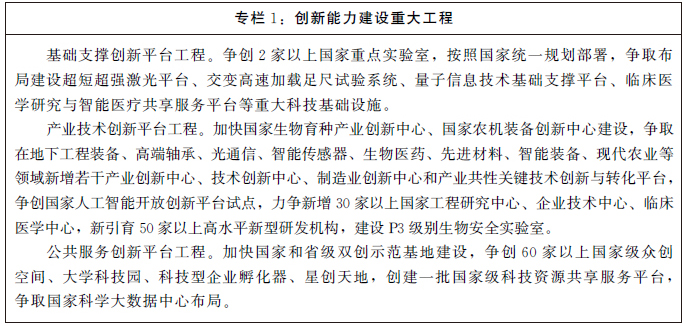 第三篇　加快建设现代产业体系　　坚持把制造业高质量发展作为主攻方向，推进产业基础高级化、产业链现代化，强化战略性新兴产业引领、先进制造业和现代服务业协同驱动，加快建设实体经济、科技创新、现代金融、人力资源协同发展的现代产业体系。第十章　建设先进制造业强省　　坚持链式集群化发展，锻长板与补短板相结合，做强优势产业、做大新兴产业、做优传统产业，深入推进高端化、智能化、绿色化、服务化改造，完善先进制造业体系，推动河南制造向河南创造、河南速度向河南质量、河南产品向河南品牌转变。第一节　推进产业基础高级化　　滚动发布基础零部件、基础材料、基础工艺、产业技术基础“四基”突破清单，分类建设产业技术基础公共服务平台，完善技术、工艺等工业基础数据库，推进技术研发、工程化攻关和市场应用全流程贯通。推进实施增强制造业核心竞争力和技术改造专项，完善首台套装备、首批次材料和首版次软件应用政策，建立示范应用基地和联盟，促进创新产品迭代研发和规模应用。深入开展质量提升行动和企业标准“领跑者”行动，完善标准计量、认证认可、检验检测等质量基础设施，办好中国品牌日活动，持续推进增品种、提品质、创品牌，打造一批质量标杆、制造精品和知名自主品牌。第二节　巩固提升战略支柱产业链　　立足产业基础和比较优势，推动装备制造、绿色食品、电子制造、先进金属材料、新型建材、现代轻纺等产业固链强链，强化细分领域产业链合理布局、分工协作和融合拓展，培育一批具有生态主导力的“链主”企业，共建共享安全可控的战略支柱产业链，形成具有竞争力的万亿级产业集群。推动装备制造智能化、成套化和服务化发展，提升电气、盾构、农机、矿山、起重等装备制造的竞争优势和关键基础件供应能力。巩固传统食品加工优势，发展冷链食品、休闲食品、功能食品，加快烟草、白酒产业转型。做大做强电子制造产业，提升智能终端、计算机和服务器、汽车电子、光电子芯片等整机制造和零部件加工水平。增强精品钢、铝加工和铝基材料、超薄铜板带和铜箔等先进金属材料产品竞争力，延伸镁基材料、钨钼、铅锌、钛深加工等特色产业链，推进钢铁企业整合重组和装备升级。发展绿色墙材和装配式建筑，布局建设绿色建材生产基地。壮大时尚服装和智能家居产业，带动现代轻纺产业加快迈向中高端。第三节　培育发展战略新兴产业链　　实施战略性新兴产业跨越发展工程，力争实现产业规模翻番。以链长制为抓手，强化建链引链育链，动态实施重点事项、重点园区、重点企业、重点项目清单，构建新型显示和智能终端、生物医药、节能环保、新能源及网联汽车、新一代人工智能、网络安全、尼龙新材料、智能装备、智能传感器、5G等产业链。积极发展硅碳、聚碳、电子玻纤等新材料。聚焦产业链关键环节，培育引进100个具有核心技术支撑的引领型企业和100个高水平创新平台。开展国家和省级战略性新兴产业集群创建，创新组织管理和专业化推进机制，加快完善创新和公共服务综合体，重点培育10个千亿级新兴产业集群。前瞻布局北斗应用、量子信息、区块链、生命健康、前沿新材料等未来产业，积极抢占发展先机。第四节　推动制造企业加能提效　　深入推进智能制造，推动骨干企业向研发、设计、管理、仓储和服务等全流程智能化方向升级，加快中小企业智能化改造，提升智能车间、智能工厂覆盖率。实施绿色制造提升行动，推进重点行业企业绿色化改造，开展高端再制造、智能再制造和在役再制造示范。实施制造业“头雁”企业培育计划，支持大企业做强做优和兼并重组，形成60家以上国内一流的百亿级行业领军企业。健全中小微企业梯度培育机制，发展壮大一批“专精特新”企业，打造一批补强产业基础和产业链短板的冠军企业。深化产融合作，提高制造业中长期贷款、信用贷款比重，增加技改贷款，推动股权投资、债券融资等向制造业倾斜。第十一章　建设现代服务业强省　　推进服务业专业化、标准化、品牌化、数字化建设，积极培育新业态新模式新载体，增强服务产业转型升级的支撑能力和满足消费需求升级的供给能力。第一节　推动生产性服务业专业化高端化发展　　畅通10大骨干物流通道，推进国家规划的10个物流枢纽、省规划的30个左右区域物流枢纽建设，完善基础设施、信息平台、联运配送服务网络，构建“通道+枢纽+网络”的现代物流运行体系，做强冷链、航空、电子商务、快递等特色物流，打造万亿级物流服务全产业链，加快建设现代物流强省。培育多元化金融主体，深化“引金入豫”工程，做优做强地方法人金融机构，大力发展普惠金融、绿色金融、科技金融，建设郑州、洛阳私募基金集聚区。提升发展科技服务、创意设计、商务咨询等知识密集型服务业，拓展离岸、在岸服务外包市场。推进郑州国际会展名城建设，支持各地培育特色会展品牌。第二节　推动生活性服务业高品质多样化升级　　顺应消费结构升级趋势，加强公益性、基础性服务业供给，扩大发展型消费服务供给。培育壮大家政、育幼、物业、教育培训、体育休闲等服务业，打造文化旅游、健康养老万亿级产业。鼓励社会资本兴办丰富多样的社会服务和生活服务机构，开发个性化、多元化、智慧化、体验式的服务产品和模式，形成一批具有较强资源整合力的品牌企业。完善实施生活性服务业认证认可制度，推进标准化诚信化职业化发展。第三节　推动现代服务业和先进制造业深度融合　　推动制造业企业延伸服务链条，建设服务型制造公共服务平台，培育智能制造系统解决方案、流程再造等服务机构，推广设计外包、柔性化定制、网络化协同制造、远程维护、总集成总承包等模式。积极发展服务衍生制造，鼓励电子商务、研发设计、文化旅游、现代物流等服务企业，通过委托制造、品牌授权等方式向制造环节拓展。第十二章　建设高能级产业载体　　以构建产业链现代化、供应链高效化、价值链高端化和创新链系统化的产业生态圈为主导，集约化配置要素资源，打造以国家级战略平台和高端产业创新平台为龙头、产业集聚区和服务业“两区”为支撑的高能级产业载体体系。第一节　全面推进产业集聚区“二次创业”　　优化产业集聚区功能布局和定位，加强产业链上下游协同和跨区域产业协作，推动中心城区产业集聚区高端化发展、县域产业集聚区特色化发展。聚焦创新突破、开放联动、产城融合、体制创新，提升主导产业能级和承载服务功能。加快推进产业集聚区智能化改造，打造园区数字供应链体系。开展产业集聚区“百园增效”行动，整备、盘活批而未供和闲置低效建设用地，提高亩均产出效益。推动产业集聚区低碳化、循环化、集约化发展，建设安全、绿色园区。深化产业集聚区体制机制创新，因地制宜推广“管委会+公司”“政区合一+公司”、纯公司化等管理模式，提升管理运营专业化、市场化水平。第二节　加快服务业“两区”转型发展　　聚焦高端服务业和生产性服务业，推动商务中心区和服务业专业园区功能优化、服务升级。推进商务中心区功能集成构建、高端要素集聚、特色品牌提升，大力发展总部经济和楼宇经济，形成一批产业服务和城市服务优势彰显的高品质功能区。推动服务业专业园区特色化发展，吸引集聚现代物流、电子商务、检验检测、研发设计、节能环保等服务业，打造一批支撑区域主导产业发展的融合创新载体。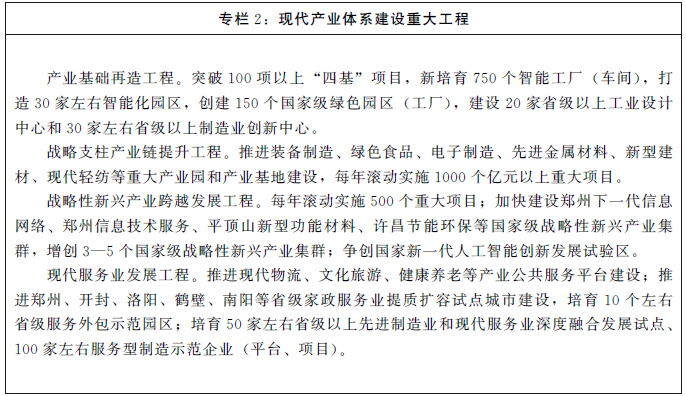 第四篇　建设数字河南　　迎接数字时代，全面推进国家大数据综合试验区建设，加快数字化发展，带动科技变革、产业变革和社会治理方式变革。第十三章　做大做强数字经济　　坚持数字产业化和产业数字化，促进数字经济和实体经济深度融合，催生新产业新业态新模式，打造具有竞争力的数字产业集群，建设数字经济新高地。第一节　推进数字产业化发展　　做大做强计算终端、软件产业，积极培育物联网、云计算、大数据、数字内容等产业，拓展“数字+”“智能+”应用领域，壮大数字经济核心产业。加强基于鲲鹏架构为主的关键环节核心技术攻关，做大黄河鲲鹏硬件制造基地，推动中原鲲鹏生态创新中心建设，促进计算产业龙头企业集聚发展，加快向千亿级产业集群迈进。提升网络安全、轨道交通等领域软件竞争优势，拓展开发工业、人工智能、虚拟现实和增强现实等软件产品，构建以鲲鹏软件小镇为主体的软件基地，争创中国软件特色名城。推动智能传感器、射频卡、嵌入式芯片、传感网络设备等物联网产品升级和体系拓展，做优车联网、医疗物联网、家居物联网等产业，协同发展云服务与边缘计算服务，构建物联网全产业链。推动超大规模分布式存储、弹性计算等技术创新，发展行业解决方案、系统集成、运维管理等云计算产业，培育一批专业云服务商。第二节　推进产业数字化转型　　突出数字化引领、撬动、赋能作用，全方位推进工业、农业、服务业创新转型。实施“5G+工业互联网”工程，加强工业互联网平台引育，争取工业互联网企业分类分级试点，创建国家工业互联网应用创新推广中心。发展数字农业、智慧农业，加强5G、北斗导航、遥感和物联网等技术应用。发展“互联网+”车货交易、无车承运人等物流新业态，推动数字化金融等产品服务创新，推广在线交互研发设计、众包等新模式。推进企业“上云用数赋智”全覆盖，打造数字化转型企业标杆和典型应用场景。第十四章　加强数字社会建设　　深入推进数字技术在城市治理、乡村振兴、生活服务等方面的广泛应用，实现数字化发展成果更高水平更大范围普惠共享。第一节　加快建设新型智慧城市　　分级分类推进新型智慧城市建设，开展新型智慧城市试点和示范创建，推进空间地理信息与5G融合应用，探索建设城市信息模型基础平台。加快以省辖市为主体的“城市大脑”中枢平台建设，整合公共安全、市政管理、交通运输、应急管理、卫生健康、空间地理等领域信息系统和数据资源，推行城市楼宇、公共空间、地下管网等“一张图”数字化管理和城市运行一网统管。推进标准化规范化智慧小区建设，完善便民惠民智慧服务圈，打造综合集成社区服务和管理功能的一体化智慧社区。第二节　推动数字乡村建设　　实施信息进村入户整省推进示范提升工程，加快高速光纤宽带网、窄带物联网和5G网络向农村延伸覆盖，推动农业农村信息化服务平台和应用系统整合。实施“互联网+农产品出村进城”工程，建成一批智慧物流配送中心。推进乡村数字化治理，构建以党建为引领的村级综合服务平台，提升农村社会综合治理精细化、智能化水平。繁荣发展乡村网络文化，推进农村公共文化产品和服务数字化。第三节　打造数字生活新服务　　顺应线上消费新趋势，加快生活性服务业线上线下融合发展，培育具有示范带动作用的数字生活新服务标杆城市。建设省智慧旅游开放平台，推广云上景区、云上场馆等服务模式，打造一批“钻级”智慧旅游景区。规范推动共享出行、餐饮外卖、网络团购、体验经济等领域商业模式创新，鼓励大型商超、连锁店等生活服务场所云化改造，发展智慧门店、智慧配送、自助终端等无接触服务。推动数字化服务普惠应用，推进学校、医院、文体场馆、养老院等公共服务资源数字化。提升全民数字技能，加强农村实用人才信息技术和电子商务技能培训，实现信息服务全覆盖。第十五章　加快数字政府建设　　推进政府管理服务数字化转型，强化数据驱动和整体协同，营造数字化发展生态，促进政府效能提升和数据资源价值实现。第一节　推动政务信息化共建共用　　强化政务信息系统集约建设、整合优化和互联互通，推进跨层级、跨地域、跨系统、跨部门、跨业务管理和服务精准高效协同。推进省大数据中心建设，完善电子政务外网，推动云网融合，建成省、市数字政府云。提升省一体化在线政务服务平台功能，推进一体化在线监管平台建设，完善全省统一数据共享开放平台，加强政务服务移动端“豫事办”等特色政务品牌建设，全面实现政务服务“一网通办”、社会治理“一网通管”、政务数据“一网通享”。推进高频使用证照电子化和信息共享互认。第二节　加强数据资源开发利用保护　　加强数据资源统一规范管理，扩大基础公共信息数据有序开放，推动公共数据与企业数据深度对接，发展第三方大数据服务产业，探索政府、企业、社会多方数据资源融合应用新模式，支持数字技术开源社区等创新联合体发展。建设完善经济治理基础数据库和空间地理信息库，加快构建数字技术辅助政府决策机制。建立健全数据产权交易机制，培育规范的数据交易平台和市场主体，开展面向应用的数据交换和交易试点。构建数据安全综合防御体系，加强涉及国家利益、商业秘密、个人隐私的数据保护。第三节　营造审慎包容的数字化发展环境　　建立健全适应数字化发展的监管服务体系，加强对数字化发展的规划引导、政策支撑和规范管理。推动组建数字经济产业联盟，支持数字技术创新应用和新型研发机构建设，鼓励发展数字经济新业态新模式，促进平台经济、共享经济健康发展。引导互联网企业加强内部管理和安全保障，建立健全行业自律互律机制，拓展资源提供者和公众参与治理渠道，探索建立政府、互联网企业、行业组织和公众共同参与的协同治理机制。加强数字经济统计监测。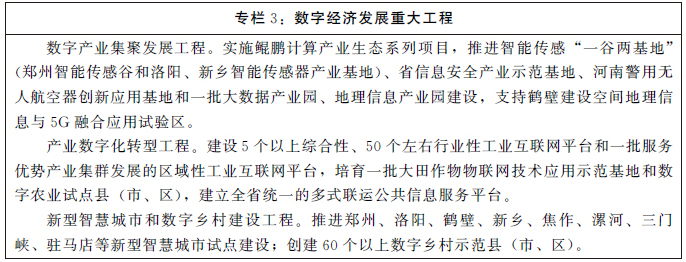 第五篇　服务构建新发展格局　　把实施扩大内需战略同深化供给侧结构性改革有机结合起来，推动供给与需求互促共进、投资与消费良性互动、内需与外需相互协调，强化中原腹地支撑作用，更加有为服务国内大循环，更加有效链接国内国际双循环，为全国构建新发展格局探索路径、争做示范。第十六章　加快消费扩容提质　　完善促进消费体制机制，推动中等收入群体扩围增收，最大限度释放消费潜力，加快构建传统和新兴、线上和线下、城镇和乡村融合发展消费格局，增强消费对经济发展的基础性作用。第一节　推进重点领域消费提档升级　　以质量品牌为重点，促进传统消费向绿色、健康、安全发展。多措并举促进汽车等商品消费，推动由购买管理向使用管理转变，健全强制报废制度。落实新能源汽车购置相关财税支持政策，大力发展汽车后市场和二手车交易市场，鼓励特定领域老旧机动车提前报废更新。鼓励地方、生产厂家、经销商制定实施电子电器消费品以旧换新补贴政策，健全废旧家电、消费电子等耐用消费品回收处理体系。扩大文旅体消费，鼓励实施景区门票减免、演出门票打折等惠民政策，积极发展旅游短租服务和自驾游、旅居游服务。适当增加公共消费，加大政府购买公共服务力度。第二节　培育新型消费　　促进线上线下融合消费双向提速，完善“智能+”消费生态体系，发展信息消费、数字消费、绿色消费，扩大智能化产品和高品质服务市场化供给。落实带薪休假制度，扩大节假日消费。发展夜经济，培育区域性夜间消费中心城市。激发农村消费潜力，扩大电子商务、快递、品牌商超农村覆盖面，引导消费新业态新模式向农村延伸。引导高端消费回流，推进跨境电子商务境内外商品同款同价，争取增设特色市内免税店、口岸免税店，积极引进国际教育、医疗等服务资源。第三节　提高居民收入水平　　坚持按劳分配为主体、多种分配方式并存，提高劳动报酬在初次分配中的比重。实施扩大中等收入群体行动计划，提高高校毕业生就业质量，拓宽技术工人上升通道，实施高素质农民培育计划，完善小微创业者和低收入群体扶持政策。健全工资合理增长和支付保障机制，提高技能人才和专业技术人员工资水平，深化机关和事业单位工资制度改革。健全最低工资标准调整、工资集体协商和企业薪酬调查制度，完善工资指导线形成机制。完善国有企业市场化薪酬分配机制，普遍实行全员绩效管理。规范劳务派遣用工行为，保障劳动者同工同酬。完善按要素分配政策制度，健全各类生产要素由市场决定报酬的机制，探索通过土地、资本等要素使用权、收益权增加中低收入群体要素收入。拓宽居民经营性、财产性收入渠道，鼓励通过创业经营、租赁服务等途径增加收入，创新更多适应家庭财富管理需求的金融产品。完善再分配机制，合理调节过高收入，取缔非法收入。第四节　优化提升消费环境　　增强大中城市集聚优质消费资源和服务高品质消费功能，鼓励发展首店经济、首发经济和品牌经济，加强高品质步行街、商业综合体、新型商圈建设，支持郑州、洛阳建设国际消费中心城市，培育区域消费中心。优化城乡商业网点布局，培育县城特色消费中心。放宽服务消费领域市场准入。加强中华老字号品牌培育和保护。完善线上线下一体融合的产品质量安全监测监管和服务责任追溯体系，广泛开展消费后评价。畅通消费者维权渠道，完善12315消费者维权服务，加大重点领域消费者权益保护力度。第十七章　积极扩大有效投资　　创新投融资体制机制，激发各类主体投资活力，加大补短板投资力度，保持投资合理稳定增长，更好发挥投资对优化供给结构和促进经济增长的关键作用。第一节　优化投资结构和方向　　扩大“两新一重”领域投资，围绕以高能级创新平台、5G网络、数据中心、充（换）电站等为重点的新型基础设施，以县城公共设施完善升级、城市更新等为重点的新型城镇化建设，以铁路网、公路骨干网、区域机场、外电外气入豫通道、现代水网、沿黄生态廊道等为重点的重大工程，滚动谋划实施一批强基础、增功能、利长远的重大项目。扩大战略性新兴产业、现代化产业链投资，加快企业设备更新和技术改造，推动制造业投资稳定增长。持续加大市政工程、农业农村、公共安全、生态环保、公共卫生、教育医疗、文化体育、养老托幼、物资储备、防灾减灾等领域投入，加快补齐民生短板。第二节　激发民间投资活力　　全面改善投资环境，放宽民间投资准入门槛，在行业准入、资质标准、招标投标、政府采购等领域对各类性质企业一视同仁。完善涉企政策信息公开和推送制度，及时向社会发布发展规划、产业政策、行业准入标准等信息，健全项目推介长效机制，引导民间资本通过多种方式积极参与重点领域项目建设。规范有序推进政府和社会资本合作（PPP），创新运营模式，建立健全合理投资回报机制。第三节　深化投融资体制改革　　发挥政府投资引导和撬动作用，形成市场主导的投资内生增长机制。统筹编制政府投资计划，优化政府投资安排方式，提高投资决策科学性。改进政府投资基金运营机制，加快政府投融资公司转型升级，推进交通、水利等领域投融资体制改革。深入推进投资项目审批制度改革，整合精简投资项目报建手续，探索以投资项目承诺制为核心的极简审批，加强事中事后监管。稳妥推进基础设施领域不动产投资信托基金（REITs）试点，有效盘活存量资产。完善“政银企社”对接机制，扩大债券融资规模，鼓励发展企业债转股与投贷联动。完善项目谋划、储备、推进机制，健全“要素资源跟着项目走”机制，推动各类要素资源向优质高效投资领域集中。第十八章　建设国内大循环的重要支点　　发挥内需市场、产业基础和区位交通优势，更好服务和支撑全国统一大市场，贯通生产、分配、流通、消费各环节，促进经济循环流转和产业关联畅通。第一节　提升供应链竞争优势　　完善重点产业供应链体系，分行业精准施策，强化大数据支撑、网络化共享、智能化协作，完善跨区域物流配送中心和采购分销网络，推动上下游、产供销有效衔接，建设一批全国性现代制造和特色农产品供应链，强化在稳定全国产业链供应链中的关键环节地位。开展供应链创新与应用试点示范，鼓励生产制造、批发零售、物流配送、生活服务、农业产业化等龙头企业整合供应链资源，积极发展应收账款、存货、预付款融资和保险、保理等供应链金融服务，培育形成20个左右全国供应链领先企业和2—3个现代供应链体系全国领先城市。第二节　完善现代流通网络　　统筹推进现代流通体系硬件和软件、渠道和平台建设，发展流通新技术新业态新模式。优化综合运输通道布局，完善枢纽场站设施和多式联运集疏功能，加强高铁货运、航空货运和内河水运能力建设，加快形成内外联通、安全高效的现代物流网络和通道枢纽。推进商贸流通体系数字化、智能化改造和跨界融合，建设一批带动能力强的全国性、区域性专业市场和配送中心，提升农产品进城和工业品下乡双向流通效率。推动流通企业向全渠道平台商、集成服务商、供应链服务商、定制化服务商等转型，培育具有国际竞争力的现代流通企业。第三节　健全流通体制机制　　完善促进生产要素市场化配置和商品服务流通的体制机制，降低全社会交易成本。推进流通统一标准体系建设，推广标准化、减量化、可循环的货物包装和物流器具，推动商贸流通网络与废物回收、再制造再加工、报废处理等逆向物流体系衔接配套。推进支付结算等金融基础设施建设，加强非现金支付服务创新和推广应用，提供更多直达实体经济市场主体的金融产品。第十九章　构建国内国际双循环的战略链接　　统筹推进进口和出口、引进外资和对外投资协调发展，突出郑州航空港内陆地区开放门户作用，提升要素、产能、市场、规则等链接国内国际双循环的能力。第一节　提升郑州航空港支撑服务双循环功能　　深化郑州航空港经济综合实验区改革创新，增强开放引领、先进制造、物流集疏、联通内外等综合带动效应，打造链接双循环的先导平台。推动新郑综合保税区扩区，争取设立自贸试验区扩展区域，促进与自贸试验区郑州、开封、洛阳片区协同联动。加快郑州机场三期扩建和郑州南站建设，形成空铁双枢纽优势，加强基地航空公司、大型货代企业和物流集成商引进，培育壮大本土航空公司，建成更具竞争力的国际物流中心。建设集研发、制造、维修、服务等为一体的航空产业园，做大做强以智能终端为代表的电子信息产业集群，提质发展精密机械、生物医药、高端服务等产业。统筹完善空港、产业、居住、生态等片区功能，建成绿色智慧航空都市。第二节　推动内外贸一体化发展　　改造提升传统外贸产业，持续优化国际市场布局、商品结构、贸易方式，培育完善外贸转型升级基地、贸易促进平台、国际营销网络，提高出口质量，打造全球重要制造加工基地。推进服务外包示范城市建设，培育壮大一批服务外包企业和产业集群，争创服务贸易创新发展试点。扩大先进技术装备、关键零部件、紧缺资源性产品、优质消费品、高端服务等进口，加快构建覆盖全国的进口商品采购分拨体系，申建进口贸易促进创新示范区，实现更高水平“买全球、卖全球”。实施内外销产品同线同标同质工程，多渠道搭建出口产品内销平台。积极发展转口贸易、离岸贸易、数字贸易等新型贸易和市场采购、外贸综合服务等贸易新业态，推进国家内外贸结合市场试点建设。第三节　提高国际化双向投资水平　　依托多双边合作交流机制平台，扩大与东盟、日韩、中亚、欧盟等重点国家和地区双向投资经贸合作，实施贸易投资融合工程。积极引进汽车、高端制造等外商投资项目，鼓励外资企业利润再投资。支持企业开展国际市场开拓、并购重组和返程投资，扩大第三方市场合作，培育本土跨国公司。稳妥开展境外经贸合作区共建，带动省内产品、服务、技术、品牌、标准走出去。建立与丝路基金、亚投行等平台对接机制，积极争取“一带一路”专项贷款。健全促进保障境外投资政策和服务体系，完善境外投资管理制度和全口径外债监管，扩大政策性出口信用保险覆盖面，加强企业合规管理和海外风险防范。第六篇　构建充满活力的市场经济体制机制　　扭住市场化改革这个关键，强化改革举措系统集成、协同高效，实施高标准市场体系建设行动，推动有效市场和有为政府更好结合。第二十章　激发各类市场主体活力　　牢牢坚持“两个毫不动摇”，发挥国有经济战略支撑作用，营造支持非公有制经济高质量发展的制度环境，培育更有活力、创造力和竞争力的市场主体。第一节　加快国有经济布局优化和结构调整　　动态发布国有经济布局优化和结构调整指引，聚焦战略安全、产业引领、国计民生、公共服务等功能，调整存量结构，优化增量投向，推动国有经济向重要行业、关键领域和战略性新兴产业集中，逐步退出不具备竞争优势、无法有效发挥国有资本作用的行业领域。优化国有资本配置，强化充分竞争领域国有资本收益目标和财务硬约束。稳步扩大国有资本投资、运营公司改革试点范围，更好发挥投资公司产业投资功能和运营公司资本经营功能，促进国有资产保值增值。第二节　深化国资国企改革　　加强党对国有企业领导，实施国企改革三年行动计划，推动国有企业按照主责主业、业务板块实施整合重组，做强做优做大国有资本和国有企业。加快完善国有企业法人治理结构和市场化经营机制，推行职业经理人制度。分层分类深化混合所有制改革，积极引入战略投资者，推动混合所有制企业深度转换经营机制，采取设立基金等方式拓宽社会资本参与混合所有制改革的渠道。健全以管资本为主的国有资产监管体制，深入开展分类授权放权和国有资本经营预算管理，完善国资监管平台功能，建立健全差异化的治理机制、考核评价机制和监管制度，推进经营性国有资产集中统一监管，切实防范债务风险。第三节　促进民营经济健康发展　　优化民营经济发展环境，完善支持民营企业、中小微企业和个体工商户发展的政策体系，推动促进民营企业发展地方立法。落实减税降费政策，助力民营经济纾困解难。健全清理和防止拖欠账款长效机制。发挥省金融服务共享平台作用，完善民营企业融资增信和直接融资支持政策，支持通过发行债券等方式筹集长期性、低成本资金。引导民营企业聚精会神办实业，加快建立现代企业制度，积极履行社会责任，支持参与国有企业改革。培育改革发展标杆民营企业，深化“两个健康”示范县（市、区）创建，建设全国示范省。第四节　构建亲清政商关系　　依法保护企业家权益，畅通企业家提出意见诉求通道，建立规范化机制化政企沟通渠道，健全政府重大经济决策主动向企业家问计求策和意见处理反馈机制。加强涉企政策宣传解读和执行监督，健全评估调整程序，必要时合理设置缓冲过渡期。完善企业全生命周期服务模式，推广首席服务官、企业服务日、企业家恳谈日等制度。规范党政领导干部与民营经济人士联系交往，坚持正面清单引导与负面清单约束并重，做到“亲”而有度、“清”而有为。第二十一章　保障市场公平竞争　　完善落实市场体系基础制度，强化竞争政策基础地位，实现市场准入畅通、市场开放有序、市场竞争充分、市场秩序规范。第一节　加大产权保护力度　　依法平等保护国有、民营、外资等各种所有制企业产权，健全产权执法司法保护制度。完善知识产权保护、应用和服务体系，有效执行侵权惩罚性赔偿制度，加强企业商业秘密和新领域新业态知识产权保护，健全知识产权维权服务网络和产权纠纷多元化解机制。改革国有知识产权归属和权益分配机制，完善国有企业无形资产评估评价制度。健全自然资源资产产权制度，加强自然资源调查评价监测和确权登记。第二节　持续放宽市场准入　　全面实施市场准入负面清单制度，严格落实“全国一张清单”管理模式和统一代码体系。支持民营企业参与电力、电信、铁路、石油、天然气等行业和领域的竞争性业务，大幅放宽基础设施、社会事业、金融服务等领域市场准入。持续清理影响市场准入的各类显性和隐性壁垒，推动“非禁即入”普遍落实。推进生产许可制度改革，简化工业产品审批程序。第三节　完善公平竞争制度　　推动产业政策向普惠化和功能性转型，建立健全覆盖事前、事中、事后全环节的竞争政策实施机制。统筹做好增量审查和存量清理，强化公平竞争审查刚性约束，完善公平竞争审查抽查、考核、公示制度，强化部门内部公平竞争审查主体责任，推行第三方审查和评估。建立违反公平竞争问题反映举报“绿色”通道和及时处理回应机制，强化反垄断和反不正当竞争执法司法，防止资本无序扩张。倡导公平竞争精神，弘扬公平竞争文化。第二十二章　完善要素市场化配置体制机制　　充分发挥市场在资源配置中的决定性作用，更好发挥政府作用，破除阻碍要素自由流动的体制机制障碍，实现要素价格市场决定、流动自主有序、配置高效公平。第一节　建立健全统一开放的要素市场　　加快建设城乡统一的建设用地市场，优化土地资产配置政策，增强土地利用管理和调控灵活性，推进土地复合利用、用途合理转换，探索增加混合产业用地供给，推行“标准地”出让和全生命周期管理制度，创新存量土地和低效用地盘活利用机制，支持工矿废弃土地恢复利用。健全统一规范的人力资源市场，加快建立协调衔接的劳动力、人才流动政策体系和交流合作机制。完善金融有效支持实体经济的体制机制。发展科技成果、专利等资产评估服务，加快培育数据要素市场，促进技术、数据要素有序流动。第二节　加快要素价格市场化改革　　推动政府定价机制由制定具体价格水平向制定定价规则转变，引导市场主体依法合理行使要素定价自主权。完善城乡基准地价、标定地价的制定与发布制度，逐步形成与市场价格挂钩的动态调整机制。建立健全要素价格调查和信息发布制度，加强要素价格行业自律、公示和动态监测预警，完善要素市场价格异常波动调节机制，维护要素市场价格秩序。第三节　健全要素市场运行机制　　拓展公共资源交易平台功能和覆盖范围，推进全流程电子化交易和数据互通共享。支持各类所有制企业参与科技成果、数据等要素交易平台建设。推动要素交易平台完善规范产权界定、价格评估、流转交易、担保、保险等增值服务。完善国有建设用地使用权转让、出租、抵押的二级市场交易规则，建立健全城乡建设用地增减挂钩节余指标、补充耕地指标跨区域交易机制。规范交易行为，加强交易风险防范。第二十三章　提升政府治理能力　　健全职责明确、依法行政的政府治理体系，优化服务方式，提高行政效能，建设人民满意的服务型政府。第一节　加强宏观经济运行调节　　贯彻落实国家宏观调控政策，健全规划引导和就业、产业、投资、消费、环保、区域等政策协同发力的调节机制。增强发展规划对公共预算、国土开发、资源配置等政策的宏观引导和统筹协调功能，完善预期管理，加强经济政策储备。综合运用经济、法律、技术、标准等手段，更好发挥市场机制和社会协同力量，维护经济运行稳定。推进统计现代化改革，健全宏观经济政策和市场信息权威发布机制，建设经济运行监测分析平台。强化审计职能，实现审计全覆盖，开展常态化“经济体检”。第二节　深化财税金融改革　　加强财政资源统筹和中期财政规划管理，增强重大战略任务财力保障。深化预算管理制度改革，坚持预算法定，加强各类预算统筹衔接，推进财政支出标准化。坚决贯彻落实“过紧日子”财政方针，强化预算约束，全面实施预算绩效管理，完善跨年度预算平衡机制，全面推进零基预算管理。推进省与市、县级政府事权与支出责任划分改革，健全省以下财政体制，完善地方政府债务管理机制，增强基层公共服务保障能力，兜牢基层“三保”底线。落实税收征管制度改革任务，统筹推进非税收入改革，加强部门间涉税数据共建共享，提高税收征管效能。培育多层次资本市场，力争新增50家以上境内外上市公司，提高上市公司质量和直接融资比重。支持设立民营银行、法人保险公司、企业集团财务公司、金融租赁公司、消费金融公司等金融机构，加快城商行回归本源和特色化发展，推动农村信用社持续健康发展。支持郑州商品交易所创新发展。建立健全地方金融监管体系，强化功能监管、行为监管，加强地方金融监管制度建设，优化金融环境。第三节　加快转变政府职能　　纵深推进“放管服”改革，全面实行政府权责清单制度和涉企经营许可事项清单管理，最大限度减少对市场资源配置和微观经济活动的直接干预。严格执行公众参与、专家论证、风险评估、合法性审查和集体讨论决定等重大行政决策程序，健全重大政策事前评估和事后评价制度。稳步推进统一政府信息公开平台建设，全面推进决策、执行、管理、服务、结果公开。促进行业协会商会规范健康发展，加快建立公开透明的中介服务市场。第四节　健全社会信用体系　　全面落实《河南省社会信用条例》，完善配套政策措施和地方信用标准规范。推进政务诚信监测治理，建立健全政府诚信履约机制和失信责任追究制度。提升全省一体化信用信息平台和“信用河南”门户网站功能，加强公共信用信息归集共享，推动基础性信用信息查询服务便利化。推广以信用为基础的新型监管，完善信用承诺制度，全面建立市场主体信用记录，开展市场主体公共信用综合评价和分级分类监管。完善实施守信联合激励和失信联合惩戒，健全信用修复机制。推动地方征信平台建设，加快培育征信、信用评级等信用服务机构。深入推进社会信用体系与大数据融合发展，创新“信易+”惠民便企产品和服务。提升“信豫融”平台功能，加强涉企政务数据与金融机构共享，助力中小微企业信用融资。支持创建国家社会信用体系建设示范城市。第七篇　全面推进乡村振兴　　坚持农业农村优先发展，推动乡村产业、人才、文化、生态、组织等全面振兴，构建工农互促、城乡互补、协调发展、共同繁荣的新型工农城乡关系，促进农业高质高效、乡村宜居宜业、农民富裕富足。第二十四章　坚决扛稳粮食安全重任　　把确保重要农产品特别是粮食供给安全作为首要任务，打好粮食生产王牌，建设全国重要的口粮生产供给中心、粮食储运交易中心、绿色食品加工制造中心、农业装备制造中心和面向世界的农业科技研发中心、农业期货价格中心。第一节　加强耕地保护　　落实最严格的耕地保护制度，压实各级政府耕地保护责任，推进耕地数量、质量、生态“三位一体”保护，规范耕地占补平衡，建立耕地激励性保护机制，严禁耕地“非农化”、防止耕地“非粮化”，坚决守住耕地红线。开展全域国土综合整治试点，推进高标准旱作梯田建设，有效提高农村耕地集中连片程度。稳步推进深松耕地作业和耕地休耕轮作试点，推广秸秆覆盖还田等耕作技术。建立健全耕地质量和产能监测评价制度，完善耕地质量监测网络，开展退化耕地综合治理和污染耕地阻控修复。第二节　加快高标准农田建设　　深入实施“藏粮于地、藏粮于技”战略，编制实施新一轮高标准农田建设规划，分类分区域大规模开展高标准农田建设和提质改造，推进高标准农田建设整县（市）示范，持续推进中低产田改造，确保高标准农田总面积达到8000万亩，打造国家粮食安全产业带和重要农产品供给综合保障基地。加大农业水利设施建设力度，完善建管并重和农业节水长效机制，实施农业水价综合改革面积5000万亩以上，配套建设计量设施，健全农业节水激励机制。开展高效节水灌溉示范区创建，高效节水灌溉面积达到4000万亩左右。优化农业生产结构和区域布局，加强粮食生产功能区、重要农产品生产保护区和特色农产品优势区建设。第三节　推进粮食产业三链同构　　坚持“粮头食尾”“农头工尾”，延伸粮食产业链、提升价值链、打造供应链，培育粮油加工龙头企业，壮大粮油制品产业集群，推动“大粮仓”迈向“大餐桌”。推进优质粮食工程，打造“豫麦”品牌。加快发展粮油期货现货市场和直采直供模式，提升收储调控能力，保障粮、油、肉等重要农产品供给安全。推进粮食产业发展示范县（市、区）、示范园区、示范企业创建。第二十五章　建设现代农业强省　　坚持质量兴农、绿色兴农、品牌强农，深化农业供给侧结构性改革，推动实现“六高六化”，提高农业质量效益和竞争力。第一节　加快发展现代种业　　加强种质资源保护和利用，加快种质资源库建设，建立完善种质资源鉴定评价、优异基因挖掘平台。实施省级现代种业提升工程，加强良种繁育和南繁基地建设，优化良种繁育体系。建成国家生物育种产业创新中心，打造全球生物育种创新引领型新高地、全国种业发展体制机制创新的“试验田”和具有国际竞争力的种业航母集群。以农作物、经济作物、林果花草和主要畜禽为重点，开展种质资源创新、新品种培育、“卡脖子”关键技术联合攻关。培育大型育繁推一体化企业，加快推进商业化育种、新品种推广和产业化应用。加强种业安全监管，完善种子质量安全监测、信息化监管等种业体系。第二节　做大做强高效种养业　　推动种养业布局区域化、生产标准化、经营规模化、发展产业化、方式绿色化、产品品牌化，加快优质专用小麦、花生、草畜、林果、蔬菜、花木、茶叶、食用菌、中药材、水产品等十大优势特色农产品生产基地建设，推进黄河滩区优质草业带建设，开展特色农产品优势区创建。做强生猪产业，做大牛羊产业，做优家禽产业，畜牧业产值占农业总产值比重达到35%以上。加快发展种养有机结合的循环农业，推进农业绿色发展先行区建设。第三节　完善现代农业装备和服务支撑体系　　推动农业全链条科技化改造，加强大中型、智能化、复合型农业机械研发应用，强化农机农艺融合，整省推进主要农作物生产全程机械化和农田宜机化改造，健全省、市、县、乡四级农技推广网络，促进农业科技成果转化，建设“全程机械化+综合农事”服务中心。做优农产品质量品牌，扩大认证农产品供给和影响力，完善原产地产品保护扶持、质量标识和可追溯制度，创建一批农产品区域公用品牌。加强动物防疫和农作物病虫害防治。强化现代气象为农服务，健全农业气象灾害防治体系，推进智慧气象建设。第四节　丰富乡村经济业态　　加快发展绿色食品业，做优面制品，做强肉制品，做精油脂制品，做大乳制品，做特果蔬制品。引导农产品加工企业向县域布局，发展产地初加工、精深加工和副产物综合利用，建设特色农产品加工技术集成科研基地和农产品加工园。推动农业与休闲旅游、文化体验、健康养老等深度融合，加快发展都市生态农业和现代设施农业，因地制宜发展沟域经济、林下经济和乡土特色产业，加快发展农村电子商务，完善农产品仓储保鲜和冷链物流体系。建设农村一二三产业融合发展示范区和田园综合体，推进优势特色产业集群、现代农业产业园和农业产业强镇建设，打造农业现代化示范区。健全农企利益联结机制，发展农业产业化联合体，推动产业链增值收益更多让农民分享。第二十六章　实施乡村建设行动　　统筹县域城镇和村庄规划建设，强化县城综合服务能力，把乡镇建成服务农民的区域中心，一体推进乡村环境整治、设施改造、乡风塑造和治理创新，打造地域特色鲜明、生态宜居的美丽乡村。第一节　推动农村基础设施和公共服务设施提档升级　　统筹县、乡级国土空间规划编制，科学编制县域村庄布局规划和实用性村庄规划，保障乡村用地合理空间和乡村产业发展用地。实施村庄基础设施改善工程，扎实推进“四好农村路”高质量发展，积极推动乡村电、气、通信、广播电视、物流等基础设施提档升级，健全运营管护长效机制。推进农村供水规模化、市场化、水源地表化、城乡一体化，加强农村饮水工程运行管理。推进县、乡、村三级公共服务一体化，每个乡（镇）建好1—3所寄宿制小学和1—2所寄宿制初中，推动乡镇卫生院、社区卫生服务中心、村卫生室建设和服务能力全部达标，发展多种形式的乡镇养老服务机构。健全乡村公共文化服务体系，加强基层综合性文化服务中心建设，推动乡村健身设施全覆盖。第二节　整治提升农村人居环境　　强化村庄规划引领，深入实施村庄清洁和乡村绿化美化，整体提升村容村貌。因地制宜推进农村改厕，实现农村卫生厕所基本普及、厕所粪污基本得到处理。全面推进农村生活垃圾治理，建立健全生活垃圾收运处置体系，鼓励有条件的地方加快推进农村生活垃圾分类，纳入静脉产业园等县域生活垃圾处理设施覆盖范围。梯次推进农村生活污水治理，有效管控乱排乱放，污水治理率达到45%左右。推进现代宜居新农房建设，提升农房建设质量。加强乡村风貌引导，促进村庄形态与自然环境、传统文化相得益彰，实施历史文化名村名镇和传统村落、传统民居保护。第三节　建设文明善治乡村　　坚持乡镇工作“三结合”，加强农村基层党组织建设，选优配强乡镇领导班子、村“两委”成员特别是村党支部书记，健全选派驻村第一书记长效机制，持续整顿软弱涣散村党组织。深化拓展“四议两公开”工作法，健全党组织领导下的村级议事协商制度，加强村级权力有效监督。持续推进移风易俗，推动“一约四会”普遍覆盖，弘扬农村优秀传统文化，实现80%以上的乡镇和行政村达到县级以上文明村镇标准。提高农民科技文化素质和实用技能，培育造就高素质农民队伍。深入推进平安乡村建设，持续开展法治县（市、区）、法治乡镇（街道）、民主法治村（社区）创建。第二十七章　健全城乡融合发展体制机制　　坚持走城乡融合发展的乡村振兴之路，推动城乡要素平等交换、双向流动，增强农业农村发展活力。第一节　深化农业农村改革　　巩固和完善农村基本经营制度，落实第二轮土地承包到期后再延长30年政策，深化农村承包地“三权分置”改革，发展多种形式的适度规模经营。加快培育农民合作社、家庭农场等新型农业经营主体，健全农业专业化社会化服务体系，实现小农户和现代农业有机衔接。深化农村集体产权制度改革，实施村级集体经济发展提升行动，壮大新型集体经济。积极稳妥推进农村集体经营性建设用地直接入市，建立土地征收公共利益用地认定机制，有效推动土地征收成片开发，稳步提高土地出让收益用于农业农村比例到50%以上。探索宅基地所有权、资格权、使用权分置实现形式，加大闲置宅基地和闲置房屋盘活利用力度。保障进城落户农民土地承包权、宅基地使用权、集体收益分配权，鼓励依法自愿有偿转让。推进国家农村改革试验区建设。第二节　加强农业农村发展要素保障　　健全农业农村投入保障制度，完善落实各项财政支农惠农政策。落实吸引人才返乡入乡留乡政策，实施返乡下乡创业工程，推进返乡创业示范县（园区、项目）建设，打通城乡人才培养交流通道。健全科技特派员、科技副县长、专家服务基层、博士服务团、博士后科技服务团等制度，加强对农业科技人员成果转化推广激励。健全农村金融服务体系，提高普惠金融农村覆盖面，加强对中小企业、新型农业经营主体和农户金融服务，推进农业保险扩面增品提标，鼓励发展优势特色农产品保险，扩大农产品“保险+期货”试点，推广农村承包土地经营权抵押贷款，探索开展农村宅基地抵押贷款。鼓励和引导工商资本到乡村发展农民参与度高、受益面广的乡村产业。深化供销合作社综合改革，完善服务农民生产生活综合平台功能。第三节　培育城乡融合发展载体　　扎实推进许昌国家城乡融合发展试验区改革，重点在农村集体经营性建设用地入市、农村产权抵押担保、科技成果入乡转化、城乡产业协同发展、城乡基本公共服务均等化等方面开展探索创新，适时向全省复制推广。开展省级城乡融合发展示范，支持体制机制改革创新率先落地，打造一批城乡融合典型项目。推进特色小镇规范健康发展，建立河南特色小镇清单，做精做强特色主导产业，因地制宜发展一批精品特色小镇。第二十八章　实现巩固拓展脱贫攻坚成果同乡村振兴有效衔接　　建立农村低收入人口和欠发达地区帮扶机制，保持主要帮扶政策和财政投入力度总体稳定，接续推进脱贫地区发展，持续改善脱贫群众生活水平。第一节　巩固拓展脱贫攻坚成果　　推动减贫战略和工作体系平稳转型，严格落实“四个不摘”要求，建立健全巩固拓展脱贫攻坚成果长效机制。健全防止返贫动态监测和帮扶机制，确保已脱贫人口不返贫、易致贫人口不入贫。扎实做好易地扶贫搬迁、黄河滩区居民迁建、南水北调中线工程及水库移民后续扶持。加强扶贫项目资金资产管理和监督，推动持续发挥效益。促进脱贫地区特色产业可持续发展，完善全产业链支持措施，持续开展消费帮扶。做好脱贫人口稳岗就业，加强扶志扶智，加大职业培训和劳务输出力度，调整优化公益岗位政策。积极推广以工代赈方式，加大以工代赈投入，扩大实施范围和受益对象。健全农村社会保障和救助制度，推动农村低收入人口和低保对象实现应保尽保、应兜尽兜。第二节　提升脱贫地区整体发展水平　　过渡期内保持财政、金融、土地、人才等支持政策总体稳定，继续支持脱贫地区基础设施建设、公共服务水平提升和乡村特色产业发展。对脱贫地区继续实施城乡建设用地增减挂钩节余指标省内交易政策、调整完善跨省域交易政策。在脱贫县中支持一批乡村振兴重点帮扶县，定期监测评估，增强其巩固脱贫成果及内生发展能力。完善经济强市（县）结对帮扶、校地结对帮扶、省直涉农单位对口帮扶等机制，继续实施“千企帮千村”活动。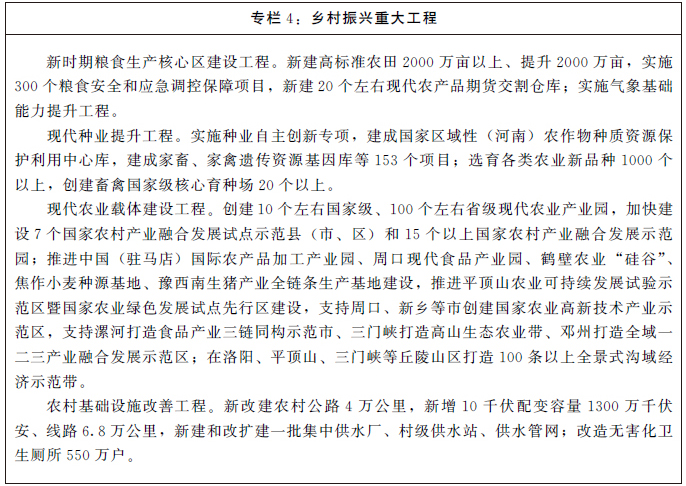 第八篇　推进新型城镇化和区域协调发展　　坚持以人为核心推进新型城镇化，充分发挥中心城市辐射带动作用，夯实县域经济基石，以中原城市群为主体推动大中小城市和小城镇协调发展，健全区域协调发展体制机制，构建主副引领、两圈带动、三区协同、多点支撑的高质量发展动力系统和空间格局。第二十九章　增强郑州国家中心城市龙头带动作用　　提升郑州国家中心城市参与全球竞争和集聚高端资源功能，推进郑开同城化发展率先突破，建设现代化郑州都市圈，形成支撑带动中西部地区高质量发展的强劲动力源。第一节　做强做优郑州国家中心城市　　坚持国际化、现代化方向，强化枢纽开放、科技创新、教育文化、金融服务等功能，积极承接国家重大生产力和创新体系布局，建设黄河流域极具活力的科技创新中心、国家先进制造业基地、国家历史文化名城、国际消费中心城市和数字经济发展新示范，打造国家高质量发展新标杆。完善“东强、南动、西美、北静、中优、外联”空间格局，优化开发强度和人口密度，建设内涵式、集约型、绿色化都市。持续推进城市更新，高标准打造核心板块，完善轨道交通网络，塑造品质、时尚、宜居一流环境。加强国际经贸合作和人文交流，提升全球城市网络体系节点能级。第二节　深入推进郑开同城化发展　　强化规划引领，推进郑州和开封资源要素同筹同用、城市功能聚合互补、产业体系错位布局、公共服务共建共享，打造中原城市群一体化高质量发展引领区。加快建设多层次同城化交通网，推进轨道交通通勤化、城际公路快速化、城际客运公交化。依托主要交通廊道推进产业园区联动协作，开展企业“一照多址”等改革，培育一批“郑开同城”品牌企业。推进郑州教育、医疗等优质公共服务资源有序向开封延伸。规划建设郑开同城化先行示范区，赋予省辖市级项目管理权限，探索统一规划、联合开发、园区共建等模式和成本共担、财税分享、统计分成、政策协同等机制。第三节　推动郑州都市圈一体化高质量发展　　完善都市圈一体化发展体制机制，强化规划共绘、生态共保、交通共联、产业共建、文化共兴、服务共享。加快郑许、郑新、郑焦一体化发展，探索设立平原示范区、武陟、长葛等特别合作区。规划布局都市圈轨道交通网、城际快速路网，加快城际、城市、城乡客运网络一体化衔接和深度融合，培育特色鲜明、职住合一、规模适度、支撑联动发展的轨道“微中心”。充分发挥郑州高端要素和科创资源溢出带动效应，加快开港许、郑新、郑焦等产业带建设，加强产业园区和科技平台合作共建，推进产业圈梯次分布、链式配套、紧密协作。推进都市圈政务服务“一网通办”、优质服务资源“一卡共享”和数字化服务“一码同扫”，鼓励多层次多模式合作兴办学校、医院和健康养老机构。统筹布局都市圈生态空间，联建共建休闲服务设施和文化旅游廊道。第三十章　提升洛阳副中心城市功能地位　　顺应区域经济多极化发展趋势，增强洛阳要素集聚承载和跨区域配置能力，强化与郑州国家中心城市错位发展，加快建设洛阳都市圈，在推动高质量发展中发挥更大作用。第一节　提速提质建设洛阳副中心城市　　以全方位开放为牵引，厚植洛阳先进制造、生态屏障、人文交往、交通枢纽等优势，推动城市组团式发展。统筹推进重大改革开放平台和国别产业园建设，积极融入共建“一带一路”。增强洛阳科研院所自主创新能力和技术成果转化能力，规范推进洛阳大学城建设，做强先进装备制造、新材料、高端石化、电子信息、节能环保等产业集群，推动组建高端装备制造业联合体和化工新材料研究院。加快构建十字形高铁通道，推进洛阳机场改扩建，建设生产服务型和商贸服务型国家物流枢纽。加快建设国际文化旅游名城、国际人文交往中心和现代生态宜居城市，支持创建国家生态文明建设示范市。第二节　培育发展洛阳都市圈　　推动洛阳、济源深度融合发展，深化洛阳与平顶山、三门峡、焦作等合作联动，加快洛济焦、洛巩、洛渑、洛汝等产业带建设。规划布局轨道交通、城际快速路，完善高速和干线公路网络，推进毗邻地区客运公交化运营，构建“1小时”通勤圈。推动水利、能源、信息等基础设施共建共享和互联互通。夯实黄河、伏牛山、太行山“一河两山”绿色基底，大力发展生态经济，推进生态保护共保共育和环境治理联防联控，打造生态都市圈。统筹推进文旅品牌塑造和全域旅游示范，联合开展大遗址保护展示利用，建设国家文物保护利用示范区，打造文旅都市圈。第三节　强化郑州都市圈和洛阳都市圈联动　　以交通为先导，统筹布局郑州与洛阳间多层次多方式快速通道，充分挖潜提效，推动郑州、洛阳间轨道交通实现公交化运行。依托主要交通廊道和沿黄生态廊道，优化提升县级组团和产业集聚区，推动洛巩、荥巩产业带相互贯通，协同集聚和共享科创资源，打造城镇、产业和科创密集带。统筹推进洛济焦、郑焦产业带建设，培育嵩山、云台山和少林拳、太极拳“两山两拳”生态文化旅游融合示范带，促进文旅、康养等产业协同发展，打造焦作双圈联动优先发展区。推动巩义、孟州、登封、沁阳、温县、博爱等县（市）双向融入两大都市圈建设，打造衔接联动的叠合支点。第三十一章　推进区域协同发展　　增强区域中心城市辐射带动力和重要节点城市支撑力，高水平建设三大城镇协同区，谋划建设郑洛西高质量发展合作带和中原—长三角经济走廊，全方位提升区域合作水平。第一节　加强区域中心城市和城镇协同区建设　　提升南阳、安阳、商丘等区域中心城市规模能级，培育特色城镇组团，建立健全区域协同发展机制，强化跨市域交通对接、功能衔接、产业链接，吸引人口经济要素加快集聚。厚植南阳生态和文化优势，建设新兴区域经济中心，联动信阳、驻马店等城市加强与长江经济带对接协作，打造南部高效生态经济示范区。强化商丘东向开放，建设新兴工业城市和区域商贸物流中心，联动周口、漯河等城市对接长三角一体化发展，打造东部承接产业转移示范区。打响安阳“殷都”品牌，建设区域先进制造业中心和交通物流中心，联动鹤壁、濮阳等城市融入京津冀协同发展，打造北部跨区域协同发展示范区。第二节　发展壮大重要节点城市　　完善重要节点城市资源要素承载和综合服务功能，培育壮大特色优势产业集群。推进重要节点城市特色错位发展，支持建设开封世界历史文化名都、平顶山转型发展示范市、鹤壁高质量发展城市、新乡豫北地区重要中心城市、焦作豫晋交界地区中心城市、濮阳豫鲁冀省际区域中心城市和新型化工基地、三门峡黄河金三角区域中心城市、周口新兴临港经济城市、信阳践行生态文明的绿色发展示范区、济源国家产城融合示范区，高水平打造许昌智造之都、漯河国际食品名城、驻马店国际农都。开展承接产业转移、科技成果转移转化、产业链供应链优化提升等示范创建。第三节　加快大别山等革命老区振兴发展　　加大对革命老区现代化基础设施体系和公共服务体系支持力度，完善现代特色产业园区和平台功能，创建革命老区高质量发展示范区，把革命老区建设得更好，让老区人民过上更好生活。加大对革命老区内国家重点生态功能区补偿力度，率先开展生态产品价值实现机制试点。推进革命老区全域旅游发展，打造一批经典红色旅游线路、红色旅游景区和爱国主义教育研学游基地。高起点改造提升鄂豫皖苏区首府革命博物馆，加强苏区首府旧址等红色遗址保护，打造全国知名的红色文化传承区，推动大别山北麓全域旅游示范区建设。支持信阳建设鄂豫皖省际区域性中心城市，推动在大别山革命老区高质量发展中走在前列，加快建设淮河新区。第四节　联动建设郑洛西高质量发展合作带　　依托陆桥通道和黄河纽带，加强郑州都市圈、洛阳都市圈与西安都市圈联动发展，深化晋陕豫黄河金三角区域合作，强化优势共塑和互补协作，培育全国高质量发展新的增长极。探索构建流域生态环境联防联治和司法协同机制，推动在晋陕豫毗邻地区规划建设生态保护一体化示范区。建立健全基础设施互联、科创资源共享、产业园区合作、文旅资源协同开发等体制机制，共建黄河古都文化国际旅游带，联动推进郑州、西安中欧班列集结中心建设，培育具有国际竞争力的科创资源和先进制造业集聚带。第五节　协同打造中原—长三角经济走廊　　以共建淮河生态经济带为纽带，依托商（丘）合（肥）杭（州）、平（顶山）漯（河）周（口）、南（阳）信（阳）合（肥）等高铁通道和淮河、沙颍河等水运通道，创新与长三角地区跨省域对接合作机制，推动沿线城市提升承接产业转移能力、积极融入长三角地区产业链供应链，构建东向开放新的产业和城镇密集带。拓展与长三角地区优质农产品供应合作，建设平漯周驻绿色食品产业基地。强化淮河、汉江生态经济带上下游合作联动发展，完善丹江口库区及上游地区等省际协商合作机制，支持南阳与襄阳开展产业、文化、生态等全方位合作，打造面向长三角地区、融入长江经济带的先行区。第三十二章　深入落实县域治理“三起来”　　以县域治理“三起来”为遵循，把县域作为城乡融合的重要切入点，以强县富民为主线、改革发展为动力、城乡贯通为途径，提高县城综合承载能力和乡镇服务功能，推动县域经济高质量发展，形成各具特色、竞相发展的格局。第一节　夯实强县富民的产业支撑　　加强分类指导，推动工业基础较好的县（市）突出转型提质壮大优势产业集群；推动农业优势明显的县（市）突出特色高效，稳固粮食生产能力，发展特色产业集群；推动生态功能突出的县（市）强化生态环境保护，发展资源环境可承载的适宜产业。建立统筹规划、联动推进的市域产业集群培育机制，推进各县（市）融入中心城市产业链供应链，发挥产业集聚区、服务业“两区”等载体作用，加强主导产业转型升级和承接转移项目谋划实施。开展县域制造业高质量发展综合评价试点。加快县域高效农业发展，完善现代农产品加工产业链和特色优势农产品供应链。第二节　加快县域改革发展　　推进以县城为重要载体的新型城镇化建设，实施公共服务设施、环境卫生设施、市政公用设施、产业培育设施等补短板强弱项工程，持续开展文明城市、卫生城市、园林城市创建。强化县级基本财力保障，健全县城建设投融资机制。深化县域治理“三起来”示范创建，建立健全考核评价和激励机制，推动转移支付、环境容量、建设土地、节能指标等资源要素向示范县（市）集中，打造一批产业先进、充满活力、城乡繁荣、生态优美、人民富裕的强县。推动县城积极融入周边中心城市发展，培育发展一批现代化中小城市，支持永城、林州、长垣、邓州、沁阳、灵宝、固始、鹿邑、兰考等经济总量超400亿元的省际交界县（市）发展成为带动毗邻地区发展的新兴中心。增强乡镇联城带村功能，打造一批工业发达型、特定功能型、城乡融合型乡镇。积极推动符合条件的县和镇区常住人口20万以上的特大镇设市，稳步推进撤县（市）设区、撤乡设镇。优化省直管县（市）体制。第三节　推进基础设施和公共服务城乡贯通　　建立健全县域公共服务普惠共享、基础设施一体化的体制机制，加快城镇基础设施和公共服务体系向农村延伸覆盖。推进城乡基础设施统一规划、统一建设和统一管护，实现城乡居民生活基本设施大体相当。推动县域教育、医疗卫生等公共服务资源优化配置，推行县域内教师医生交流轮岗模式，推进随迁子女入学待遇同城化和义务教育学校教师“县管校聘”。第三十三章　提高新型城镇化发展质量　　践行“人民城市人民建、人民城市为人民”理念，统筹城市规划、建设、管理，打造宜居韧性智慧城市，提高城市治理水平，健全农业转移人口市民化机制，使城市成为人民群众高品质生活的空间。第一节　加快农业转移人口市民化　　深化户籍制度改革，试行以经常居住地登记户口制度。全面放宽郑州中心城区落户条件，试点推进郑州都市圈户口通迁、居住证互认。推进城镇基本公共服务常住人口全覆盖，提高居住证持有人城镇义务教育、住房保障等服务的实际享有水平。完善财政转移支付和城镇新增建设用地规模与农业转移人口市民化挂钩政策，加大对吸纳落户和提供保障性住房较多城市的基础设施投资补助、建设用地支持力度。根据人口流动实际，调整人口流入流出地区教师、医生等编制定额。第二节　提升城市功能品质　　实施城市更新行动，统筹新城区开发和老城区改造，推进市政基础设施提质升级和智能化改造，完善公共服务和便民设施。加强城镇老旧小区改造和社区建设，改造提升老旧厂区、老旧街区和城中村等存量片区。优化城市路网结构，完善多层次、多元化的城市公共交通系统，加强自行车道、步行道等慢行网络和重点区域停车设施建设，推进城市交通拥堵综合治理，持续开展绿色交通示范城市创建。因地制宜建设城市生态湿地、郊野公园、口袋公园等公共绿地，构建城区绿色生活圈、环城生态防护圈、城外绿色屏障带和城市通风廊道，开展森林城市创建。有序推进海绵城市建设，完善防洪排涝系统。加强地下空间开发利用，支持有条件的城市建设地下综合管廊。开展城市现代化试点示范创建。第三节　提高城市治理水平　　完善城市规划引导约束机制，合理确定城市规模、人口密度、空间结构、开发强度，加强各类规划信息互联互通和归集共享，探索建立都市圈统一的规划委员会。推进城镇建设用地集约高效利用和立体开发，新建住宅试点推广街区制。高水平开展城市设计，优化塑造城市风貌，加强历史建筑和历史文化街区保护，延续城市文脉。开展城市体检，前瞻布局城市生命线系统、应急救灾和物资储备系统，加强城市应急备用水源、消防设施和应急避难设施建设，完善重要区位人防工程，强化重要基础设施全生命周期维护管理和人口密集场所安全监管，提高城市抗风险能力。加强物业服务监管，提升物业服务水平。赋予郑州、洛阳更大经济社会管理权限和改革自主权。第四节　完善住房市场体系和保障体系　　坚持“房子是用来住的、不是用来炒的”定位，加快建立多主体供给、多渠道保障、租购并举的住房制度，多途径解决困难群众和新市民、青年人住房问题。全面贯彻房地产市场长效机制，坚持因城施策、一城一策，夯实城市政府主体责任，建立住房和土地联动机制，加强房地产金融调控，稳定地价、房价和预期。推进棚户区改造，扩大保障性租赁住房供给，以大城市为重点建设共有产权住房和人才公寓。大力发展二手房市场和住房租赁市场，有效盘活存量住房资源，完善长租房政策，加强住房租赁市场监管，推进郑州市住房租赁市场发展试点。科学制定土地储备供应计划，单列租赁住房用地计划，探索利用集体建设用地和企事业单位自有闲置土地建设租赁住房，逐步推动租购住房在享受公共服务上具有同等权利。第三十四章　完善区域空间治理　　立足资源环境承载能力，发挥各地比较优势，推动形成主体功能明显、优势互补、高质量发展的空间开发保护新格局。第一节　深入落实主体功能区战略　　建立健全省、市、县、乡四级国土空间规划体系，优化主体功能区划分，统筹布局生态、农业、城镇等功能空间，科学划定生态保护红线、永久基本农田、城镇开发边界等空间管控边界，逐步形成城市化地区、农产品主产区、重点生态功能区三大空间格局。按照主体功能定位划分政策单元，制定实施差异化政策，分类精准施策。加强空间发展统筹协调，保障重大发展战略落地实施。建立国土空间规划战略留白机制，预留未来发展空间。第二节　推动资源要素向优势地区集中　　建立完善生产要素向中心城市和都市圈倾斜机制，重点保障跨区域重大基础设施和民生工程用地需求，促进城市化地区更高效率集聚经济和人口，保护好区域内基本农田和生态空间。适时优化行政区划设置，提高中心城市综合承载能力和资源优化配置能力。精准有效实施粮食主产区利益补偿、生态补偿等农业支持政策和生态支持政策，支持生态功能区的人口逐步有序向城市化地区转移并定居落户。优化重大基础设施、重大生产力和公共资源布局，促进不同功能空间基本公共服务均等化、基础设施通达程度比较均衡、人民生活水平大体相当。第三节　支持资源型城市和老工业城市转型发展　　分类推进资源型城市接续替代产业培育和生态环境恢复治理，推动老工业城市传统产业转型升级和工业遗产保护利用，重塑制造业竞争优势。深入推进重点采煤沉陷区综合治理、独立工矿区改造提升、老工业区改造升级，支持资源型城市创建可持续发展示范区和转型创新试验区。高水平建设河南西部（洛阳—平顶山）、鹤壁产业转型升级示范区，探索形成可复制推广的资源型城市和老工业城市产业转型升级新模式。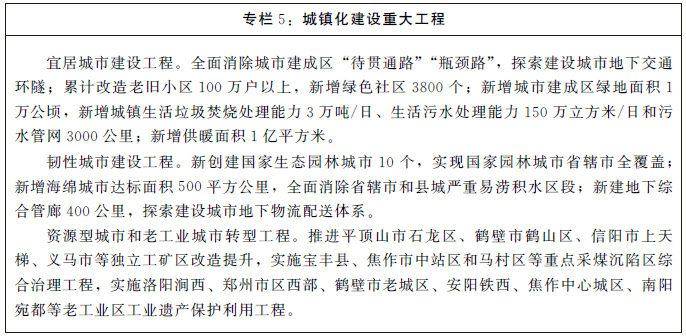 第九篇　建设现代化基础设施体系　　坚持适度超前、整体优化、协同融合，统筹推进新型基础设施和传统基础设施建设，构建系统完备、高效实用、智能绿色、安全可靠的现代化基础设施体系。第三十五章　系统布局引领未来的新型基础设施　　加快建设信息基础设施、融合基础设施、创新基础设施等新型基础设施，增强对数字转型、智能升级、融合创新的支撑能力。第一节　加快建设新一代信息基础设施网络　　提升郑州国家级互联网骨干直联点功能，推动郑州、开封、洛阳国际互联网数据专用通道扩容提速，推进基础电信运营商骨干网络大区节点和中心建设。推进“全光网河南”升级和5G网络规模部署，实现城市家庭千兆宽带、农村家庭百兆光纤和乡镇以上5G网络全覆盖，全面推进互联网协议第六版商用部署。统筹5G、4G和窄带物联网协同发展，推动物联网终端和智能传感器规模部署。积极探索天地一体化、第六代移动通信（6G）等未来网络布局建设。第二节　加强新型计算基础设施建设　　统筹布局云计算大数据中心，探索跨区域共建共享模式，引导数据中心向规模化、绿色化、智能化、国产化方向发展，积极引进建设基础电信运营商、大型互联网企业区域性数据中心。拓展国家超级计算郑州中心特色应用，提高运行效能。开展边缘计算资源池节点布局，推动数据中心向“云+边+端”分布式架构演变。推进人工智能、区块链基础设施建设，搭建公共算力等服务平台。第三节　加速构建融合基础设施　　推进传统基础设施数字化改造，提升智慧化管理和运营水平。加快交通基础设施智能化升级，建设智慧枢纽、智慧机场、智慧港口、智慧公路，推进重要路段和节点的交通感知网络覆盖，开展车路协同网络示范推广，布局建设车联网。推动“5G+北斗卫星”高精度定位及高分卫星遥感技术应用，开展多用途综合服务。建设智慧能源基础设施，完善省能源大数据中心功能，加快电网基础设施智能化改造、智能微电网和充电桩建设，强化电力、天然气、热力、油品等能源网络信息系统互联互通和数据共享。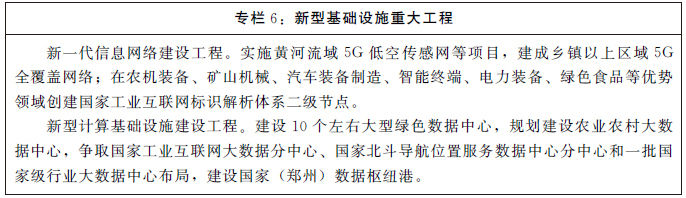 第三十六章　构建便捷畅通的综合交通体系　　完善综合运输大通道和综合交通枢纽体系，加快构建发达的快速网、完善的干线网、广泛的基础网，全面提升综合运输网络效应、运营效率和服务品质。第一节　打造多向连通的骨干运输通道　　提升京港澳、陆桥、济郑渝、太郑合等“米”字形通道，拓展完善二广、大广、晋豫鲁、沪陕等“井”字形通道，布局新增北沿黄和宁洛通道，形成多向立体、内联外通的“米+井+人”综合运输通道。推动米字形高铁向多中心网络化发展。完善普速铁路网，加强通江达海水运通道建设。织密高速公路网络，建成高速公路“双千工程”，实施高速公路“13445工程”，推进“两圈三山六通道”高速公路建设，通车里程突破1万公里。第二节　建设立体互联的内畅网络　　推进多层次轨道交通建设，打造轨道上的城市群、都市圈。加快城际和绕城快速路建设，推动毗邻城市间直连直通。完善高品质公路网，畅通普通干线公路国道主干线和瓶颈路，畅连高速公路出入口、主要景区等重要节点。建设沿黄高速公路和南北岸沿黄快速通道，科学加密跨黄河桥。加快大型工矿企业、物流园区和主要港口铁路专用线建设，打通铁路货运“最后一公里”。加强邮政设施建设，实施快递“进厂进村出海”工程，提升城乡寄送普惠共享水平。第三节　构筑多层级的综合交通枢纽　　推进综合交通枢纽一体化规划建设，提升郑州国际性和洛阳、商丘全国性综合交通枢纽能级，支持南阳建设全国性综合交通枢纽，统筹推进区域性综合交通枢纽建设。加快郑州国际航空货运枢纽和国际邮政快递枢纽建设，完善郑州铁路枢纽“四主多辅”客站布局。加快洛阳综合枢纽场站建设，推动向国际性综合交通枢纽迈进。推动干线、支线、通用机场协同发展，改扩建既有机场，形成“一枢多支”的现代化机场群。第四节　全面提升交通服务效能　　推进城乡客运一体化发展，完善城际快速通勤系统，探索“一票制”客运服务，促进不同运输方式运力、班次和信息对接，鼓励开展空铁、公铁、公空等联程运输，推动安检流程优化和跨方式互认。推广出行即服务模式，有序推进共享出行、运游融合、定制客运等新业态公众出行服务。推广货运“一单制”服务，实施多式联运示范工程，推进标准规则衔接、信息互联共享。大力发展智慧交通，推广无感支付、无感安检等服务。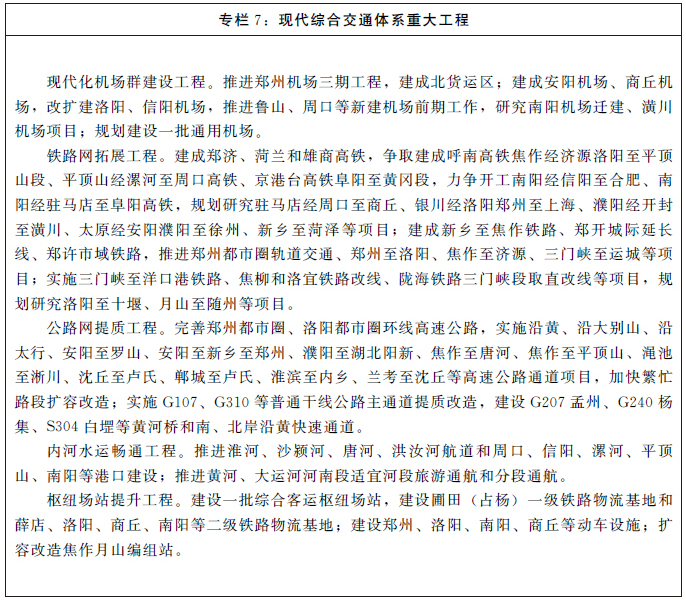 第三十七章　构建低碳高效的能源支撑体系　　坚持节能优先、内源优化、外引多元、创新引领，推进能源革命，完善能源产供储销体系，全面提升能源安全绿色保障水平。第一节　增强多元外引能力　　积极论证建设外电入豫新通道，优化特高压交流网架，提高省间电力交换能力和清洁电力输入比重，强化全国电力联网枢纽地位。拓展外气入豫通道，依托国家主干输气管道，多元引入西气、俄气、川气、海气等资源，形成多方向气源、多途径引入格局。提升兰州—郑州—长沙、日照—濮阳—洛阳等管道运行水平，扩大油品输入规模。依托浩吉、瓦日等铁路，完善煤炭运输通道，提高煤炭调入能力。第二节　完善能源输配网络　　强化以郑州都市圈电网为中心的省级500千伏主网架，推动市域220千伏支撑电网优化升级，加快建设国内一流的现代城市配电网和中部领先的农村电网，形成各电压等级灵活调配、多元化负荷安全接入的坚强智能电网。推进“两纵四横”省级天然气干线建设，完善互联互通管道和县域支线网络，实施天然气管道入镇进村工程，形成通连市县、延伸城乡、互通互补、协调有序的天然气供应网络。完善油品输配网络，推动航空煤油管道建设。统筹布局加油、加气、充（换）电、加氢等设施，示范推广氢电油气综合能源站。第三节　优化省内能源结构　　坚持集中式和分布式并举，大力发展风能、太阳能、生物质能、地热等新能源和可再生能源，推进沿黄绿色能源廊道建设，拓展农村能源革命试点示范，非化石能源占能源消费总量比重提高5个百分点以上。加强氢能技术研发应用，提高工业副产氢纯化水平，开展可再生能源电解水制氢示范，培育氢能产储运用全产业链。推进煤矿绿色智能化升级，有序释放优质产能。合理控制煤电建设规模和发展节奏，重点在电力缺口较大地区布局大容量高效清洁支撑电源，大气污染防治重点区域城市原则上不再建设除民生热电外的煤电项目。稳定原油、天然气产量，加强页岩气勘探开发，推进煤层气（瓦斯）抽采利用。第四节　提升能源储备调节能力　　加快抽水蓄能电站建设，实施火电机组调峰灵活性改造，有序发展天然气调峰电站和热电冷多联供。推动风光水火储一体化和源网荷储一体化发展，支持大数据中心等用电大户配套建设储能设施，促进可再生能源灵活消纳，建设多能互补清洁能源基地和储能产业基地。集约化规模化建设储气设施，加快构建大型地下储气库、沿海LNG储罐、区域性LNG储备中心三级储气调峰体系，依托中原储气库群规划建设天然气储配交易中心。加强区域性原油商业储备基地建设，完善油库等储存设施。合理布局建设大型煤炭储备基地，鼓励大型燃煤电厂、煤炭企业等改扩建储煤设施。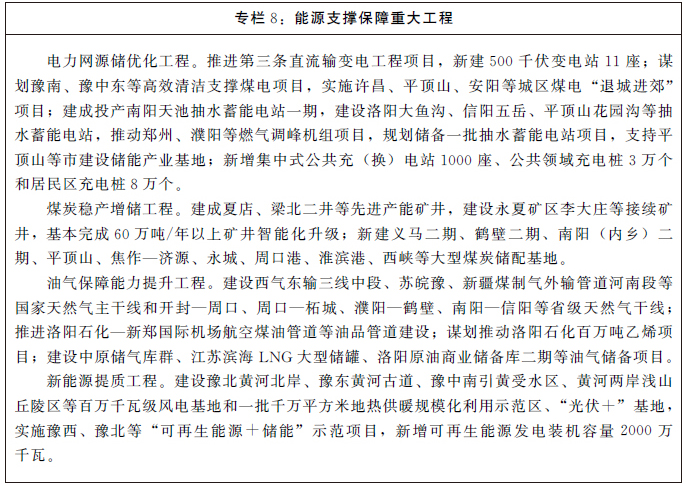 第三十八章　构建兴利除害的现代水网体系　　坚持节水优先、空间均衡、系统治理、两手发力，深入实施“四水同治”，加快重点水利工程建设，完善旱引涝排、丰枯互补、内连外通、调洪防灾的水安全保障网。第一节　全力保障黄河长治久安　　发挥小浪底工程调水调沙枢纽作用，完善三门峡水库运用方式，加强与上游水库联合调度，增强径流调节和洪水泥沙控制能力。推进“二级悬河”和游荡性河势治理，巩固提升标准化堤防和重要河段河防工程，维持主河槽基本稳定和行洪通道畅通。有序推进滩区居民后续迁建或就地安置，加快解决温孟滩和封丘倒灌区群众防洪安全问题。建设“智慧黄河”数字化平台，强化水文、气象、地灾、雨情、凌情、旱情等状况动态监测、数据共享和科学分析。建立健全“清四乱”长效机制。开展黄河地方立法。第二节　优化水资源配置　　依托黄河、沙颍河、淮河和南水北调中线工程，有序推进重大水源、引调水、河湖库渠连通等工程建设，完善太行山区、黄海平原区、豫西山丘区、豫东平原区、淮河上游区、长江支流区等蓄引提调区域水网，实现黄河、海河、淮河、长江流域水系互通互济，形成“一纵三横六分区”水资源调配格局。加快大中型灌区续建配套与现代化改造，新建一批大中型灌区。优化南水北调中线工程水资源配置，规范在线调蓄工程。科学开发利用空中云水资源。第三节　强化防洪薄弱环节建设　　统筹推进黄河、海河、淮河、长江流域防洪体系建设，加快消除防洪薄弱环节，提升全域防洪减灾能力。加快淮河、长江等流域主要支流控制性水利枢纽工程前期研究和建设，实施新出险大中小型病险水库（水闸）和病险淤地坝除险加固工程。开展重要支流和中小河流综合治理，持续实施重点山洪沟治理和洼地治理，加快海河、淮河等流域蓄滞洪区安全建设。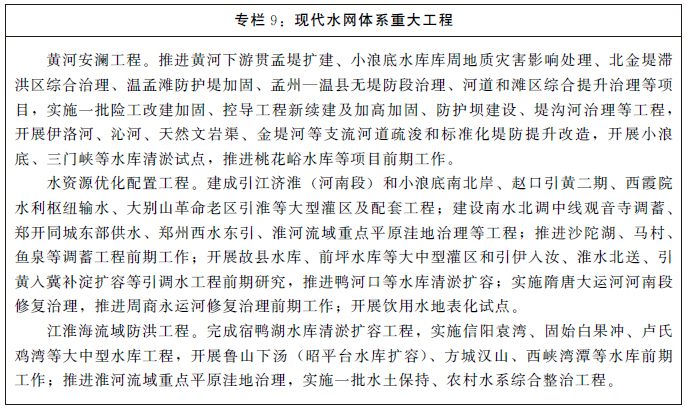 第十篇　加快建设文化强省　　牢牢把握社会主义先进文化前进方向，坚定文化自信，围绕举旗帜、聚民心、育新人、兴文化、展形象的使命任务，加强社会主义精神文明建设，讲好新时代“黄河故事”，推动中原文化繁荣兴盛，凝聚强大精神力量。第三十九章　提高社会文明程度　　坚持以社会主义核心价值观为引领，坚持重在建设、以立为本，坚持久久为功、持之以恒，推动形成适应新时代要求的思想观念、精神面貌、文明风尚、行为规范。第一节　推进理想信念教育常态化制度化　　坚持马克思主义在意识形态领域的指导地位，深入开展习近平新时代中国特色社会主义思想学习教育，深化党员干部理论教育，改进提升面向基层的理论普及，健全用党的创新理论武装全党、教育人民工作体系。深化中国特色社会主义和中国梦宣传教育，加强党史、新中国史、改革开放史、社会主义发展史教育，加强爱国主义、集体主义、社会主义教育，加强革命文化研究阐释和宣传教育，增强坚守共同理想、实现共同梦想的信心和决心。弘扬党和人民在各个历史时期奋斗中形成的伟大精神，实施红色基因传承弘扬行动，持续弘扬焦裕禄精神、红旗渠精神、愚公移山精神、大别山精神，建强用好“三学院三基地”和农村党支部书记学院等党性教育特色基地。加强和改进新时代思想政治工作，强化对青少年的思想政治引领。第二节　巩固壮大主流思想舆论　　推进马克思主义理论研究和建设工程，加强高校马克思主义学院、重点学科和特色研究基地建设，打造“豫”字号理论传播网络阵地、中国特色哲学社会科学中原品牌，培育新型高端智库。坚持和落实党管媒体原则，牢牢把握正确舆论导向，实施全媒体传播工程，推动社科名家进驻网络传播平台，常态化开展重大主题宣传，唱响中原出彩主旋律。推进媒体深度融合，加快推动主力军全面挺进主战场，做强新型主流媒体，建强用好县级融媒体中心，构建省、市、县三级一体化全媒体传播体系，加强对外传播能力建设。建立健全优质网络内容生产体系、网络正能量传播体系、网络综合治理体系，加强网络文明建设，发展积极健康的网络文化。第三节　持续提升公众文明素养　　培育和践行社会主义核心价值观，加强社会公德、职业道德、家庭美德、个人品德建设。实施文明创建工程，拓展新时代文明实践中心建设，落实《河南省文明行为促进条例》，持续开展文明城市、文明村镇、文明单位、文明家庭、文明校园等创建活动。广泛开展志愿服务关爱行动，强化奉献意识，推动志愿服务制度化社会化专业化。完善市民公约、乡规民约、学生守则、团体章程等社会规范，建立惩戒失德行为机制。弘扬诚信文化，推进全社会诚信建设。倡导艰苦奋斗、勤俭节约，大力弘扬劳模精神、劳动精神、工匠精神，开展以劳动创造幸福为主题的宣传教育。加强国家勋章、国家荣誉称号获得者和道德模范、时代楷模、身边好人学习宣传，培育更多出彩河南人。第四十章　保护传承弘扬黄河文化　　突出华夏文明之根、中华文化之源、黄河文明之中心，深入挖掘黄河文化精神内核和时代价值，构筑华夏儿女的心灵故乡。第一节　加强黄河文化考古和遗产保护　　深入实施中华文明探源工程，重点加强夏文化研究，统筹推进河洛、裴李岗、仰韶、济水等文化和中原地区文明化进程研究，深化中原文化特质和地位作用研究，开展二里头、双槐树等重要遗址系统发掘研究和整体保护展示，加强贾湖、灵井“许昌人”等遗址保护。实施黄河文化遗产系统保护工程，推动黄河申报世界自然与文化双遗产，支持条件成熟的遗址建设省级以上考古遗址公园、申报世界文化遗产，推进濒危遗产遗迹遗存抢救性保护，打造三门峡—洛阳—郑州—开封—安阳大遗址公园走廊。支持殷墟建设可持续发展的世界遗产地典范，深入推进甲骨文破译释读。实施石窟寺保护重大工程，加大龙门石窟等石窟文物保护力度，支持洛阳创建国家区域性石窟寺保护研究基地。增强文物安全基础保障，构筑文物安全保护体系。加强戏曲、武术、杂技、陶瓷等非物质文化遗产系统性保护和传承，推出一批“黄河非遗礼物”，支持濮阳打造杂技之乡。开展国家级和省级文化生态保护区创建，支持焦作建设太极拳世界非遗传承展示示范区。推进革命文物、红色遗址保护和展示利用。第二节　打造黄河历史文化地标　　实施古都名城保护修缮和重点遗址片区保护标志性项目，打造郑州、开封、洛阳黄河历史文化地标城市，形成中华文明地标主体支撑。谋划建设黄河博物馆新馆，推进郑州“百家博物馆”、洛阳“东方博物馆之都”和一批重大博物馆、地方博物馆、遗址博物馆、黄河文化专题博物馆建设，高水平运营黄河流域博物馆联盟。打造黄河国家文化公园重点建设区，协同推进长城、大运河、长征国家文化公园建设，形成中华文明全景展示体系。第三节　扩大黄河文化影响力　　积极参与“中国黄河”国家形象宣传推广行动，举办世界大河文明论坛、世界古都论坛、黄河文化论坛和具有地域特色的文化交流活动，搭建世界文明交流互鉴平台。筹办仰韶文化发现100周年系列纪念活动，推动建设仰韶文化国际研究中心。持续办好新郑黄帝故里拜祖大典，支持规范开展祭祖活动，彰显中华人文始祖发源地文化品牌优势。系统阐发中华元典思想和汉字、诗词等典型元素精神内涵，推进“感知黄河”文化精品创作，实施《黄河志》等数字化重点工程。加强中原海外文化发展中心等平台建设，广泛翻译传播河南优秀文化作品，推动中原文化精品走出去。第四十一章　繁荣发展文化事业和文化产业　　坚持满足人民文化需求和增强人民精神力量相统一，加快构建现代公共文化服务体系和现代文化产业体系，推动文化旅游深度融合发展，将文化资源优势转化为发展优势，为人民美好生活提供丰润文化滋养。第一节　提升公共文化服务水平　　推动城乡公共文化服务体系一体建设和示范创建，规划建设一批重大文化场馆，完善市、县级公共文化设施和乡镇文化站、村（社区）综合文化服务中心等服务网络，健全公共文化场馆免费开放制度，鼓励公共文化机构拓展基层分支机构和服务网点布局。实施文艺作品质量提升工程，统筹创作规划、选题策划、资源整合和市场运作，加强现实题材创作生产，推出更多反映时代新气象、讴歌人民新创造、具有中原风格中原气派的精品力作。做大做强戏剧、文学、书法等优势文艺门类，培养造就高水平创作人才和德艺双馨的名家大师。创新实施文化惠民工程，拓宽政府购买公共文化服务范围，支持各类群众文化团、乡村艺术团发展，广泛开展群众性文化活动。推动公共文化服务数字化建设，完善“百姓文化云”数字公共文化服务平台功能，推进智慧广电等工程。全面繁荣新闻出版、广播影视等事业，发展档案事业。第二节　健全现代文化产业体系　　壮大以创意为内核的文化产业，实施文化产业数字化战略和品牌战略，推动文化产业与科技、金融、贸易、制造、教育、体育、现代农业等产业融合创新发展，提升壮大影视动漫、文化演艺、数字出版等产业。加快发展新型文化企业、文化业态、文化消费模式，培育具有全国影响力的龙头文化企业，支持中小微文化企业特色化专业化发展。推进电视频道高清化改造，推进沉浸式视频、云转播等应用。优化文化产业发展布局，规范发展文化产业园区，提升改造历史文化街区，培育发展区域文化产业带。鼓励利用老旧厂房、工业遗址、商业楼宇等区域，建设文化创意空间、城市文化旅游综合体。统筹推进文化企事业单位、行政管理、投融资等体制机制改革，推动国有文化企业聚焦主业、做大做强，加强文化市场体系建设。深入开展“扫黄打非”，净化社会文化环境。第三节　促进文化旅游全域融合发展　　聚焦“老家河南·中华之源”主题，挖掘根亲文化资源，加强全域产品联动、市场融合和服务对接，拓展“文化旅游+”应用，发展全域旅游、红色旅游、乡村旅游，构建“一带一核三山五区”文化旅游发展格局，建设文化旅游强省。整合串联黄河沿线文化旅游资源，加强整体规划和政策协同，高水平建设一批特色片区、精品主题线路和旅游协作区，打造具有国际影响力的黄河文化旅游带。以“黄河魂、古都韵、中国情”为整体形象，推进城际旅游交通无缝衔接，联动建设彰显极核优势的郑汴洛黄河文化国际旅游目的地。做强太行山区户外运动旅游、伏牛山区休闲养生旅游、大别山区红色生态旅游，加快建设天地之中河洛、上古殷商、老庄元典、黄河金三角、丹江卧龙等文化旅游区。完善文化旅游基础设施，推进旅游厕所革命。建立旅游服务质量评价体系，规范在线旅游经营服务。加强区域旅游品牌和服务整合，培育5家左右航母型文化旅游企业和20家以上骨干文化旅游企业。办好世界旅游城市市长论坛。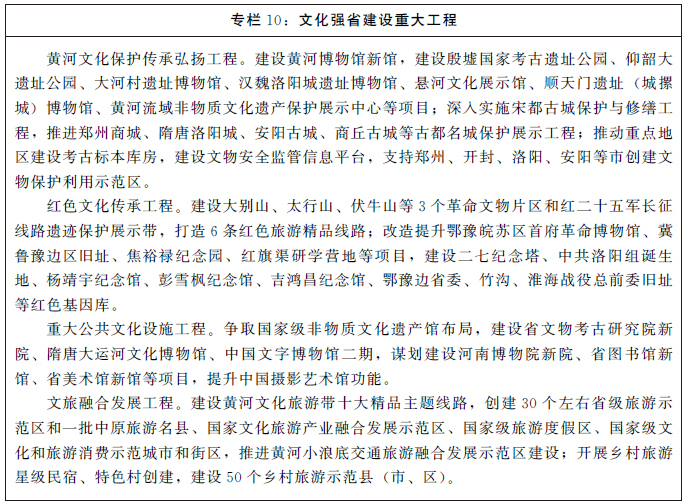 第十一篇　加快建设生态强省　　深入践行习近平生态文明思想，牢固树立绿水青山就是金山银山理念，推进生态保护系统化、环境治理精细化、资源利用高效化，促进经济社会发展全面绿色转型。第四十二章　打造黄河流域生态保护示范区　　坚持共同抓好大保护、协同推进大治理，强化上下游、干支流、左右岸联动，统筹推进山水林田湖草沙综合治理、系统治理、源头治理，确保黄河防洪安全、供水安全、生态安全。第一节　推进沿黄生态带建设　　坚持以自然修复为主，分区分类施策，统筹推进沿黄地区国土绿化、水土保持和矿山整治，筑牢沿黄生态屏障。加强黄河中游山区困难宜林地造林，实施山水林田湖草生态保护修复工程，全面增强水土保持能力。实施滩区生产生活生态空间差别化管控治理，推进下游滩区生态综合整治，开展滩区治理试点示范。加快黄河干流堤内外水土保持林、水源涵养林、防浪保育林和城市绿网建设，融合防护安全、生态涵养、水土保持、文旅休闲、体育健身等功能，打造山水人城和谐相融的复合型生态廊道，建设沿黄美丽乡村示范带。加强主要支流沿线生态建设，形成林水相依、水清岸绿的支流绿廊。第二节　加强黄河干支流污染治理　　以黄河干流和金堤河、蟒河、弘农涧河等支流为重点，全面开展入河排污口排查和专项整治行动，巩固提升水生态环境质量。统筹推进黄河流域历史遗留矿山和采煤沉陷区综合治理，开展矿区污染治理和生态修复试点示范，加快无主尾矿库、有主未履行“三同时”手续等历史遗留尾矿库处置。严格黄河流域高耗能、高污染和资源型行业准入，禁止干流和主要支流沿岸规定范围内新建“两高一资”项目及相关产业园区。推进引黄灌区农田退水污染综合治理。完善省内黄河流域环境资源案件集中管辖机制，推动生态环境保护修复联合防治、联合执法。第三节　规范高效利用黄河水　　落实最严格的水资源管理和取水许可制度，实施深度节水控水行动。严格引黄项目准入，规范建设引黄调蓄工程，实施引黄干渠和涵闸新建、改扩建工程，建立排查整治各类人造水面景观长效机制，坚决遏制脱离实际的“造湖大跃进”。完善引黄水费和引黄调蓄工程建设补贴政策，推广农业高效节水灌溉和蓄水保水技术，扩大低耗水、高耐旱作物种植和节水型畜牧渔业养殖比例，引导适水种植、量水生产。第四十三章　构建大河大山大平原生态格局　　以黄河干流为主线，太行山、伏牛山、桐柏—大别山等山地为屏障，淮河、南水北调中线、隋唐大运河及明清黄河故道为主要串联廊道，统筹推进自然保护地建设，推行林长制，构建“一带三屏三廊多点”的生态保护格局。第一节　增强山地生态屏障功能　　全面保护山区天然林资源，因地制宜实施封山育林和退耕还林还草，优化调整植被结构和林业产业结构，加强森林质量提升和野生动植物栖息地环境保护恢复，提高山地生态系统自我修复能力。开展太行山区人工造林和飞播造林，加强伏牛山区石漠化治理，加快营造水源涵养林和水土保持林，提高水土保持率。推进桐柏—大别山区退化林修复和退化湿地恢复，加强混交林培育和低产经济林改造。积极发展林下经济、优质林果、森林旅游等产业。第二节　构筑生态廊道网络　　加强淮河干支流沿线水源涵养林和水土保持林建设，全面保护和恢复湿地资源，打造淮河流域生态文明建设示范带。提升改造南水北调中线工程水源地水源涵养林、水土保护林和干渠沿线宽防护林带、农田林网，打造林水相依、纵贯南北的生态保护廊道，确保“一渠清水永续北送”。加强隋唐大运河及明清黄河故道沿线湿地保护修复、防沙治沙和文化遗产保护利用，统筹推进生态防护林、森林公园和文化景观建设，形成横贯黄淮海流域的生态文化旅游廊道。依托台前京杭大运河遗址推动建设生态文化带。统筹推进沿黄生态带和骨干生态廊道有机连通，串联沿线及周边城市生态隔离带、农田绿网和各类自然保护地，开展廊道交汇点示范打造，共同营造绿满中原生态景象。第三节　加强自然保护地建设　　全面划定确认自然保护地，归并优化相邻自然保护地和交叉重叠空间，完善自然保护地体系。实施分级管理和差别化管控，分类分区开展生态系统修复，严格管控自然保护地范围内非生态活动，稳妥推进核心区内居民、耕地、矿权有序退出。加强河湖和水域岸线空间管控，推进湿地保护修复工程，开展退耕还湿、退养还滩、扩水增湿、生态补水，维护湿地系统的完整性和稳定性，支持洛阳等市创建国际湿地城市。推行森林河湖休养生息，实施生物多样性保护重大工程，做好野生动植物资源保护，加强森林病虫害防治和外来物种管控。创新自然保护地建设发展机制，完善自然保护地、生态保护红线监管制度，开展生态系统保护成效监测评估，建立资源环境承载力监测预警长效机制。第四十四章　深入打好污染防治攻坚战　　坚持源头严控、过程严管、末端严治，继续开展污染防治行动，持续减少主要污染物排放总量，基本消除群众关注的突出环境污染问题。第一节　强化大气污染精准防治　　强化多污染物协同控制和区域协同治理，加强PM2.5与臭氧协同控制，有效遏制臭氧浓度增长趋势，基本消除重污染天气，开展环境空气质量二级达标县（市、区）创建。以京津冀大气污染传输通道城市和汾渭平原城市为重点，实施更为严格的污染物排放标准，加快非电行业超低排放改造，加强工业炉窑深度治理。严格挥发性有机物产品准入和监控，推进重点行业挥发性有机污染物全过程综合整治。加强散煤、扬尘、氨等污染控制。推进大宗货物运输“公转铁”“公转水”，推广新能源运输和城市物流车辆，强化车油联合管控和非道路移动源污染防治。健全重污染天气联防联控体系和预警应急响应机制，实施重点行业环保绩效分级和差别化管控。第二节　深化水污染综合治理　　深化“河（湖）长+检察长”制改革，加强江河湖库生态保护治理，完善河湖控制单元达标管理体系，削减水污染物排放总量，基本消除劣V类水体。加快水污染排放重点行业达标提标改造，完善产业集聚区污水集中处理设施和配套管网。加强城市河道截污纳管、排污口整治和清淤疏浚，推进城镇污水处理提质增效、污水管网全覆盖和污水资源化利用，基本消除城市黑臭水体。推进污泥无害化处置和资源化利用，压减污泥填埋规模。健全省辖丹江口库区及上游水污染防治长效机制，推进南水北调中线工程核心水源区建设，加强干渠两侧水环境风险防控。强化集中式饮用水水源地保护和规范化建设，保障饮用水水源安全。推进地表水、土壤和地下水污染协同防控，开展重点区域地下水污染防控与修复试点示范。第三节　保障土壤环境安全　　严格农用地土壤分类管理和监测监控，推进受污染耕地安全利用和治理修复。推进化肥农药减量增效行动，建立健全秸秆、畜禽粪污等农林废弃物处理处置和资源化利用体系。加强白色污染全链条防治，分区域分品种分阶段禁限部分塑料制品生产、销售和使用。持续开展涉铅、铬、镉、钼等重金属行业企业排查整治，加强大宗固体废弃物综合利用，推进主要产业基地危险废弃物集中利用处置设施建设，全面整治固体废物、危险废物非法堆存和偷排偷埋。加快建设地级及以上城市医疗废弃物集中处理设施，健全县域医疗废弃物收集转运处置体系。提质建设静脉产业园，促进城镇低值废弃物协同处置和资源化利用。建立健全建设用地土壤污染调查和隐患排查机制，防控建设用地环境风险。第四节　防范生态环境风险　　定期开展全省资源环境承载能力评估，加强突发环境事件区域风险评估、涉及饮用水水源的主要河流沿岸风险评估，编制突发环境事件应急处置预案。强化区域开发、项目建设环境风险评价和可行性论证，在高风险行业推行环境污染责任强制保险，建立健全重点风险源环境风险预警和应急处置机制。加强核与辐射监测和应急能力建设，健全有毒有害化学物质环境风险管理制度，重视新污染物治理。健全跨部门跨区域环境应急联防联控机制，建立生态环境突发事件损害评估机制和公众健康影响评估制度。第五节　提高生态环境治理能力　　加强企业环境治理责任制度建设，全面实行排污许可制。以产业集聚区为重点，加快推行专业化环境污染第三方治理。完善省生态环境保护督察制度和省以下生态环境机构监测监察执法垂直管理制度，推进生态环境保护综合执法改革。加强生态环境监测、监控、执法等能力建设，完善一体化生态环境监测监管平台，健全跨部门跨区域联合执法机制。加大环保信息公开力度。第四十五章　积极践行绿色发展方式　　深入调整优化产业结构、能源结构、运输结构、用地结构和农业投入结构，推进资源总量管理、科学配置、全面节约和循环利用，积极应对气候变化，加强绿色技术创新，打造绿色低碳循环发展的经济体系。第一节　全面提高资源利用效率　　建立用能预算管理体系，推行区域能评，完善能源消费总量和强度“双控”制度，大幅降低能耗强度，严格控制能源消费增速，强化重点用能单位节能管理、固定资产投资项目节能审查和节能监察，加强能耗在线监测系统建设与大数据分析，探索与用能权交易协同联动。加快工业、建筑、交通、公共机构等重点领域综合能源改造，推动5G、大数据中心等新兴领域能效提升，加快建设省、市、县、园区和重点用能单位智慧节能综合服务平台。坚持以水定城、以水定地、以水定人、以水定产，建立水资源最大刚性约束机制，落实最严格的水资源管理制度，严格水资源消耗总量和强度双控，实行规划水资源论证和水资源用途管制制度，开展农业节水增效、工业节水减排、城乡节水降损三大行动，强化雨洪水、污水等非常规水资源化利用，开展地下水超采区综合治理，全省用水总量控制在292.47亿立方米以内。组织开展能效水效对标达标，推行能效水效“领跑者”制度，加强先进节能节水技术、产品、设备研发和推广应用，推进园区等区域能源利用效率综合优化与提升，开展能源审计，推广综合节能节水服务。加强主共伴生矿产资源综合勘查评价和一体开采利用，推进优质优用、梯级利用和循环利用，全面推进绿色矿山建设。第二节　持续降低碳排放强度　　制定碳排放达峰行动方案，实行以强度控制为主、总量控制为辅的制度，力争如期实现碳达峰、碳中和刚性目标，支持有条件的地方率先实现碳达峰。科学合理控制煤炭消费总量，加快提高清洁低碳能源比重。推进大气污染物与温室气体协同减排，加大甲烷、氢氟碳化物、全氟化碳等其他温室气体控制力度。加快重点领域低碳技术研发和产业化示范，引导企业自愿减排温室气体，持续开展低碳城市、低碳园区、低碳社区、低碳工程等试点创建。探索碳捕集利用和封存新技术新模式，提升碳汇规模和质量。加强碳减排统计、核查、监管等基础能力建设。第三节　加快生产生活方式绿色转型　　严守生态保护红线、环境质量底线、资源利用上线和生态环境准入清单，开展重大产业布局环境影响评价和重大环境政策经济社会影响评估，完善生态环境分区管控机制。综合运用环保、能耗、质量、安全等政策，依法淘汰落后产能、化解过剩产能，严控“散乱污”企业死灰复燃和向乡村转移。严格落实强制性清洁生产审核政策，鼓励企业开展自愿清洁生产审核。全面推进省辖市生活垃圾分类，健全分类投放、收集、运输和处理体系。积极发展绿色建筑，推广绿色建材、装配式建筑和钢结构住宅，推进新型建筑工业化发展。深入推进绿色生活创建，倡导绿色出行、文明用餐、节俭消费，坚决制止餐饮浪费行为。推广节能家电、高效照明产品、节水器具等绿色产品，扩大政府绿色采购规模。第四节　发展循环经济和绿色产业　　强化不同行业间和上下游企业间原料产品互供、能源资源协同利用，推广使用再生产品和再生原料，加强企业、园区、城市间能源资源等设施共建共享，建立循环经济产业链。加强“城市矿山”开发利用，推进许昌、三门峡等无废城市试点建设。健全废旧物资回收分拣和循环利用体系，推行生产企业“逆向回收”等模式，推动快递包装可循环、可降解、易回收。壮大节能环保、清洁生产、清洁能源、海绵城市等绿色产业，加强先进节能、节水、环保技术研发和服务模式创新，推进有毒有害原料清洁化替代，培育一批专业化骨干企业、示范基地和优势产业集群。第五节　健全绿色发展政策体系　　完善环境保护、节能减排约束性指标管理。科学制定用水定额并动态调整，健全差别化电价、峰谷分时电价、居民用水电气阶梯价格、城镇非居民用水超定额累进加价等绿色发展价格政策，推进居民供热分户计量改造和按用热量计价收费，完善污水、垃圾、危险废物处理收费政策和收费标准动态调整机制。适时放开具备竞争条件的上网电价和公益性以外的销售电价、非居民用天然气价格。建立生态产品价值实现机制，完善市场化、多元化生态补偿，实行更加严格的生态环境损害赔偿制度和自然资源资产损害赔偿制度。完善资源有偿使用制度，深入推进排污权、用水权交易，建设区域性用能权交易中心，积极参与全国碳市场交易。落实绿色产业指导目录，完善绿色技术创新体系，积极发展绿色金融产品，逐步推开绿色产品第三方认证。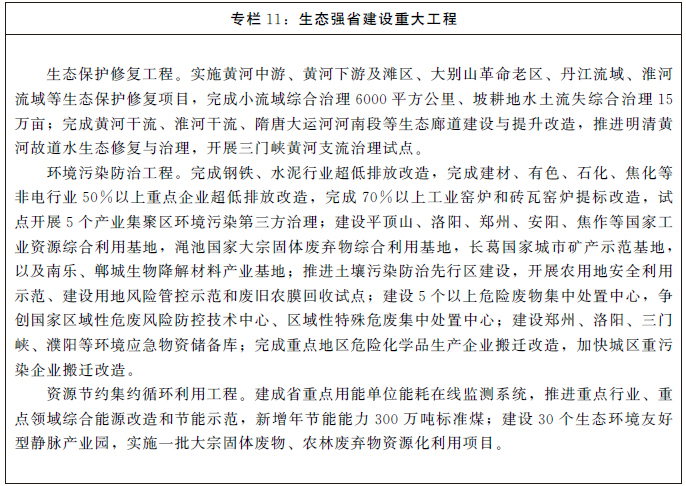 第十二篇　加快建设开放强省　　坚持内外联动、量质并重、全域统筹，提高在高质量共建“一带一路”中的参与度、链接度和影响力，推进开放通道和平台融合聚合，发展壮大开放型经济，塑造国际合作和竞争新优势。第四十六章　高水平建设开放通道枢纽　　以“空中丝绸之路”为引领，全面推动“四路”联动互促、融合并进，更高水平更大范围连通境内外、辐射东中西，促进全球高端要素资源汇流涌聚，打造具有国际影响力的枢纽经济先行区。第一节　增强“空中丝绸之路”辐射力影响力　　提升郑州—卢森堡“空中丝绸之路”品牌优势，推进卢货航亚太枢纽和运营基地建设，拓展“双枢纽”合作成果，扩大“空中丝绸之路南南合作伙伴联盟”覆盖范围，打造全球枢纽伙伴网络。完善国际航线布局，争取国家扩大第五航权配额和适时开放第七航权，加快建设空空转运中心，构建链接全球主要经济体的空中经济廊道。探索建设内陆空港型自由贸易港，争取设立自由贸易账户和144小时过境免签政策。借助卢森堡金融中心地位，积极引进外资金融机构，发展离岸金融。拓展深化与欧洲国家经贸、人文、科教、旅游等领域合作，建设中欧合作交流重要门户。第二节　强化“四路”协同联动发展　　以新亚欧大陆桥经济走廊为引领，推动“陆上丝绸之路”扩量提质和运贸一体化发展，积极参与国际陆运贸易规则制定，加快建设中欧班列郑州集结中心和国际陆港新节点，完善拓展欧洲、中亚、东盟、日韩等线路和境外集疏网络，对接融入陆海新通道，打造干支结合、枢纽集散、贯通欧亚的陆上经济走廊。促进“网上丝绸之路”创新突破，深入推进郑州、洛阳、南阳等跨境电子商务综试区建设，探索跨境电子商务国际规则与标准体系，拓展“跨境电子商务+空港+陆港+邮政”运营模式，推动布局双向跨境电子商务贸易平台和海外仓，打造国际性跨境电子商务与多元化贸易中心。畅通融入“海上丝绸之路”，深化内陆港设施共建和铁海联运班列线路拓展。创新“四路协同”机制，强化规划统筹、政策互通、设施联通、信息共享、服务联动。第三节　加快发展航空经济　　推动临空区域高端制造业、现代服务业集聚发展，积极融入国际航空相关产业联盟，引导装备制造和电子电器企业向航空制造领域扩展，大力引进国内外航空制造维修企业，加快发展飞机租赁以及航空培训、运动、会展、保险等关联产业。加强通用航空器和无人机研发制造，完善低空飞行服务保障体系，推进通用航空作业和服务消费模式创新，争创国家通用航空产业发展示范省。加强与军民航机构会商协调，推进空域精细化管理等改革。筹建航空职业学院。第四十七章　建设更高水平开放型经济新体制　　强化自贸试验区制度型开放引领作用，放大各类开放平台联动集成效应，推进全方位、多层次、多元化开放合作，全面提升开放水平。第一节　深化高标准自贸试验区建设　　对标国际先进规则，持续开展首创性、集成性、差异化改革探索。推动更高水平投资贸易自由化便利化，建立健全进出自由、安全便利的货物贸易管理制度和服务贸易极简负面清单制度，完善技术贸易促进机制。加强跨境金融结算、人民币跨境业务、多式联运提单融资等金融创新，完善跨境投融资便利化措施。开展国际人才管理改革试点，探索建立与国际接轨的全球人才招聘和管理制度。放大制度创新溢出效应，建设一批自贸试验区联动发展区。第二节　完善多层次开放平台体系　　完善郑州航空、铁路枢纽口岸功能，争取洛阳航空口岸对外国籍飞机开放，支持南阳、信阳申建航空口岸，支持周口等港口申建水运口岸，拓展进口指定口岸和监管场地业务。推动国际贸易“单一窗口”功能全链条覆盖，推广口岸“一站式阳光价格”，加强郑州航空口岸“7×24”小时通关保障，完善口岸安全风险防控体系。加强综合保税区功能拓展和企业引育，推进保税物流中心特色发展，争取新设一批海关特殊监管区和场所，加快发展“保税+”新型贸易。统筹推动各级各类开发区空间整合和体制融合，全面提升开发区开放能级。第三节　加力提效推进开放招商　　动态完善重点产业链图谱和招商路线图，精准引进产业链关键节点和薄弱环节企业，争取中央企业、国内外知名企业在豫设立区域总部和功能性机构。推行市场化专业化精细化招商，推广资本招商、众创孵化招商等模式，完善以商招商、回归招商、云招商等机制，持续办好中国河南国际投资贸易洽谈会、中国（郑州）产业转移系列对接等重大活动，支持开展重大节会招商。深入推动跨区域协作，继续加强和巩固周边合作，全面深化豫京、豫沪、豫浙、豫苏合作，不断拓展豫粤、豫渝、豫川等合作，加强“飞地经济”探索创新，建设一批集群式产业链合作园区。推进三门峡晋陕豫黄河金三角承接产业转移示范区提质增效，推动建设豫鲁、豫皖交界区域承接产业转移合作区。第四节　深化拓展国际合作空间　　深化与共建“一带一路”重点国家和地区合作，积极参与共建“一带一路”科技创新行动，建设“一带一路”国际科技合作基地，推进面向中亚地区的现代农业技术集成与示范国际科技合作重大专项。支持有条件的企业赴海外上市、设立境外实习培训基地。鼓励省内院校、科研机构与共建“一带一路”国家开展人才联合培养，稳步推进中外合作办学，开展文化旅游、文物互展、流域治理、医疗卫生和传染病防治等多领域合作，架设文明互学互鉴桥梁。深化友好省州和国际友城建设，争取有关国家和国际组织在豫设立常驻办事机构，完善境外经贸联络机构网络，积极申办国际性会议、展会、体育赛事等重大活动。对接博鳌亚洲论坛、中国国际进口博览会等高端展会资源，积极开展城市营销、组织系列论坛及推介活动。第四十八章　打造市场化法治化国际化营商环境　　深入实施营商环境重点领域攻坚行动，强化体制机制创新和政策升级，全面提升营商环境竞争力。第一节　营造高效便捷的政务环境　　更大力度精简行政许可事项，推进政务服务标准化、规范化、便利化，全面推行“一件事一次办”。深化“证照分离”“照后减证”等商事制度改革，完善便利各类市场主体的注册经营、及时享受扶持政策、注销退出等机制。强化事中事后监管，完善跨领域跨部门协同监管机制，全面推行“双随机一公开”监管。健全营商环境评价体系，开展县级营商环境评价，建立全省营商环境监测服务平台，持续开展整改专项行动。开展营商环境试点示范，培育细分领域标杆城市，推动营商环境核心指标进入全国一流行列。第二节　营造公平公正的法治环境　　全面实施《河南省优化营商环境条例》，建立健全与国际经贸规则相衔接的地方性法规和规章体系。深入落实《中华人民共和国外商投资法》及实施条例，全面实行准入前国民待遇加负面清单管理制度，依法保护外资企业合法权益，完善外商投资全生命周期服务体系，健全外资企业投诉处理工作机制。优化涉及市场主体各类案件审理流程，完善破产案件繁简分流机制，健全破产成本支付管理制度，严格案件审理期限，提高办理效率。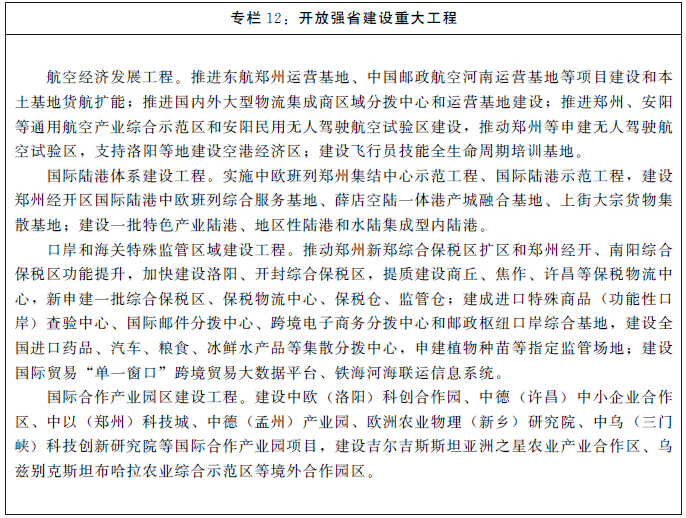 第十三篇　全面提高人力资本素质　　全方位加大人力资本投入，持续提高人民思想道德素质、科学文化素质和健康素质，促进人口长期均衡发展和人的全面发展，最大限度释放人力资本红利。第四十九章　建设高质量教育体系　　全面贯彻党的教育方针，落实立德树人根本任务，加快推进教育现代化，办好人民满意的教育，培养德智体美劳全面发展的社会主义建设者和接班人。第一节　推动基本公共教育均等化　　统筹布局中心城区和县域基础教育资源，缩小城乡、区域、校际差距，促进教育公平。巩固义务教育基本均衡成果，推动义务教育优质均衡发展和城乡一体化，完善义务教育控辍保学体系，加快城镇学校扩容增位，改善乡村学校办学条件，着力消除“乡村弱”“城镇挤”突出问题。扩大优质普惠学前教育资源供给，健全经费投入和人员保障机制，基本普及学前三年教育，力争公办幼儿园比例达到50%以上。鼓励高中阶段学校多样化发展，实施普通高中办学条件改善工程和特色发展工程，推动消除普通高中大班额，保障家庭经济困难学生顺利完成学业，高中阶段教育毛入学率提高到93.5%。完善特殊教育和专门教育保障机制，推进融合教育。第二节　提升高等教育质量　　抓住国家振兴中西部高等教育机遇，推进高等教育内涵提质发展，积极争取高等教育资源布局，力争高等教育毛入学率提高到55%。加强“双一流”建设，推动郑州大学、河南大学加快向研究型大学迈进。优化高校学科结构，提升特色骨干大学和特色骨干学科（群）建设水平。加快本科高校转型发展，打造一批应用技术型本科院校。优化高校布局，推动本科院校省辖市全覆盖，力争创办1所高水平大学。提升本科和研究生教育质量，积极争取新增博士、硕士学位授权单位和授权点，推进跨专业、跨学科、跨院系、跨学校交叉培养，强化科研育人和实践育人，加强基础研究人才、理工农医类专业紧缺人才培养。建立优质高等教育资源引进机制，推动黄河流域高等院校合作办学，吸引国内外高水平大学来豫办学、合作设立研究院（所），建设一批高水平合作办学机构和项目。第三节　增强职业技术教育适应性　　优化职业教育结构与布局，部省共建国家职业教育创新发展高地。实施高水平职业院校建设行动计划、产教融合发展行动计划和中等职业学校标准化建设工程，加强重点专业建设和特色教材开发，争取新增若干本科层次职业教育试点学校，鼓励企业举办高质量职业教育，建设一批示范性职业教育集团。推进职业教育与普通教育学分、学籍双向互认，保持高中阶段教育职普比大体相当，扩大中高职贯通培养规模，探索职教高考、长学制培养等制度。深化校企合作，健全德技并修、工学结合的育人机制，探索中国特色学徒制。开展“学历+若干职业技能等级”证书制度试点，打通学历、技能、就业通道。第四节　造就高素质专业化创新型教师队伍　　建立高水平现代教师教育和培训体系，加强师德师风建设，创新教师梯队发展机制，实施人工智能助推教师队伍建设计划，提升教师教书育人能力素质。加强师范院校建设，深入实施公费师范生教育，推进师范毕业生免试认定教师资格改革，培育一批重点师范教育基地。支持高水平大学开展教师培养培训，建立高等学校、职业学校与行业企业联合培养“双师型”教师机制。深化中小学、幼儿园教师管理综合改革，加大教职工编制统筹配置和跨区域调整力度。加强乡村教师队伍建设，支持有条件的地方探索急需紧缺教师“多点施教”，持续推进农村教师周转宿舍和住房建设。完善教师待遇保障机制，适当提高中高级教师岗位比例。第五节　深化教育领域综合改革　　深化新时代教育评价改革，着力破除“五唯”顽瘴痼疾。完善教育督导体制机制，形成督政、督学、评估监测“三位一体”的教育督导体系。持续加大教育经费投入，调整优化投入结构，提高经费使用效益。落实和扩大学校办学自主权，完善学校内部治理结构，选优配强各级各类学校校长，支持重点高校面向全球遴选校长、院长。深化考试招生综合改革，完善初高中学生学业水平考试、综合素质评价和招生录取机制。加强和改进体育美育教育，深化体教融合，大力推进劳动教育和职业启蒙教育，强化学生心理健康教育。健全学校家庭社会协同育人机制，增强学生文明素养、社会责任意识、实践本领。支持和规范民办教育发展，规范校外培训机构。第六节　建设学习型社会　　完善终身学习体系，加快全民终身教育学分银行建设，推动各级各类学历教育、非学历教育衔接融通和成果认定转换，满足全民人生各阶段的个性化学习与多途径成才需要。健全继续教育管理体制和质量保障机制，办好开放大学，大力发展各类学习型组织。提升发展“互联网+教育”，建设一批面向社会共享开放的优质网络课程。推进全民阅读，支持实体书店发展，试点推广城市书屋、文化驿站等项目，加快建设书香中原。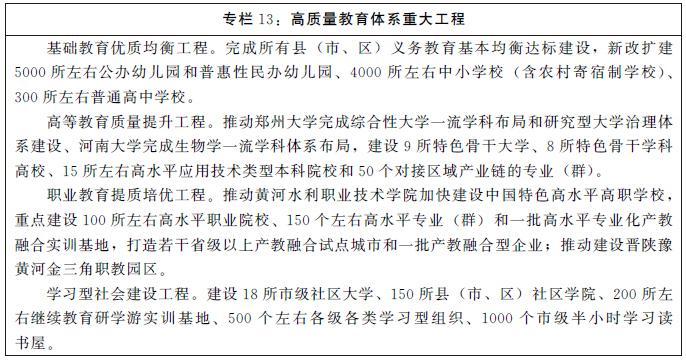 第五十章　提速提质建设健康中原　　把保障人民健康放在优先发展的战略位置，牢固树立大卫生、大健康理念，完善健康促进政策，深入实施健康中原行动，织牢公共卫生防护网，推动实现人人享有全方位全周期健康服务。第一节　构建强大公共卫生体系　　改革疾病预防控制体系，强化监测预警、风险评估、流行病学调查、检验检测、应急处置等职能。建立稳定的公共卫生事业投入机制，改善疾控基础条件，强化基层公共卫生体系。落实医疗机构公共卫生责任，创新医防协同机制。完善传染病疫情监测和突发公共卫生事件信息系统，加强实验室检测网络和能力建设。分级建设重大疫情救治基地，完善分层分流的城市传染病救治网络，全面提升公立医院传染病救治能力。加强重大疫情应急物资储备、技术储备和产能储备，推动大型公共建筑预设平疫结合改造接口，完善突发公共卫生事件联防联控、群防群控机制。完善公共卫生服务项目，加强食品安全、职业病防治、采供血等服务体系建设。第二节　全面提升医疗服务能力　　加快优质医疗资源扩容下沉和区域均衡布局，推进国家区域医疗中心、省医学中心、省区域医疗中心、县域医疗中心建设，构建四级中心联动发展格局。高标准建设省级临床医学研究中心，促进研究成果转化和推广应用。实现市级公立“四所医院”和县级公立“三所医院”全覆盖，每千人口拥有医疗卫生机构床位数提高到7.7张、每百张床位配备1名医务社会工作者。提高紧密型县域医共体建设质量，加强县域医疗资源共享和一体化管理。加强基层卫生和公共卫生人才队伍建设，推进住院医师规范化培训，增加儿科医生和全科医生数量，积极引进国内外医学领域领军人才及团队，培养1万名医疗技术骨干和学科带头人。强化医德医风建设，保障医务人员正当权益，提高基层医生待遇，营造尊医重卫良好风尚。第三节　推动中医药传承创新　　坚持中西医并重，打造中医药强省。建设省级中医药循证医学中心，创建国家中医药传承创新中心、中医疫病防治基地、中医特色重点医院。完成市、县级中医院、中医药科室标准化建设，加强综合医院中医科建设，推进乡镇卫生院和社区卫生服务中心中医馆设置全覆盖。实施“仲景人才工程”，加强中医药优势学科和专科建设，推动中医儿科、骨伤等专科发展成为全国一流学科，支持南阳组建中医药大学。推进豫产道地药材和优质中药材基地建设，加快经典名方、大品种二次研发和中药新药、器械设备研制，加强中药材全链条质量监管，培育壮大中医药产业集群。推进国家中医药综合改革试验区建设。加强中医治未病科、老年病科和康复科建设，规范中医养生保健服务机构管理，开展中医药健康文化推进行动。推动中医药健康服务与旅游有机融合，建设一批省级康养旅游基地。第四节　深化医药卫生体制改革　　加快建设分级诊疗体系，完善分级诊疗病种目录、医疗机构双向转诊规范和医保差异化报销制度，提高家庭医生签约服务质量。加强公立医院建设和管理考核，加快建立现代医院管理制度，优化和规范用药结构，全面配备、优先使用基本药物，落实公立医院医师区域注册制度。推进药品和耗材集中采购使用改革，完善医药服务价格形成机制，健全短缺药品供应保障机制，增强医药服务可及性，发展高端医疗设备。构建全民健康信息平台，推进医疗健康信息标准化和互通共享，加强治疗、护理、康复有机衔接。完善全省远程医疗系统，拓展“互联网+医疗健康”线上线下一体化医疗服务模式，依托高水平医疗卫生机构发展互联网医院。鼓励社会力量举办非营利性医疗机构。第五节　提高全民健康素养　　深入开展爱国卫生运动，加强卫生健康知识普及，推进卫生城镇创建和健康城市、健康村镇建设，实施健康社区、健康单位、健康家庭等健康细胞工程，实现省级以上卫生城市、卫生县城全覆盖。以青少年为重点开展国民体质监测和干预，实施中小学健康促进行动。推进国民营养计划，推进“三减三健”和控烟限酒行动，倡导合理膳食。提升健康教育、慢病管理和残疾康复服务质量，加强精神卫生和心理健康服务。广泛开展全民健身运动，推动县（市）城区“两场三馆”建设，完善社区健身设施和15分钟健身圈，推进社会体育场地设施和学校场馆开放共享。加快发展体育产业、健康产业。提高竞技体育发展水平，办好河南省第十四届运动会，力争迈入体育强省行列。第五十一章　积极应对人口老龄化　　落实积极应对人口老龄化国家战略，以“一老一小”为重点完善人口服务体系，塑造支撑高质量发展的人口总量势能、结构红利和素质资本叠加优势。第一节　推动实现适度生育水平　　落实国家生育政策，增强生育政策包容性，降低生育、养育、教育成本，引导生育水平提升并稳定在适度区间。改善优生优育全程服务，全面开展产前筛查和新生儿疾病筛查，加强出生缺陷综合防治和危重孕产妇、新生儿救治保障。全面落实产假政策，探索实施父母带薪育儿假，完善家庭婴幼儿早期发展指导支持体系。建立健全计划生育特殊困难家庭全方位帮扶保障机制。发展普惠托育服务体系，推进城乡社区婴幼儿照护服务设施建设，支持企事业单位和社会团体等社会力量提供普惠托育服务，鼓励幼儿园发展托幼一体化服务。加强婴幼儿照护服务主体培育和规范管理，提高从业人员素质。第二节　完善养老服务体系　　推动养老事业和养老产业协同发展，完善基本养老服务，构建居家社区机构相协调、医养康养相结合的养老服务体系。支持家庭承担养老功能，落实独生子女护理假政策，建立父母随子女异地养老定居、医疗转诊“绿色”通道机制。加快布局建设日间照料机构等社区养老服务设施，积极发展社区嵌入式养老和互助性养老。发展普惠型养老服务，深化公办养老机构改革，完善公建民营管理机制，支持培训疗养资源转型发展养老服务，扩大养老机构护理型床位供给。完善农村养老服务网络，改造提升特困人员供养服务设施。积极发展医养结合机构，推动养老机构与合作医疗机构普遍开通双向转介“绿色”通道，培育康养联合体等新业态。加快智慧养老服务试点建设。加强养老服务机构质量安全、运营秩序等监管，提高养老护理人员规模和素质。开展居家、社区和公共设施适老化建设改造，推进老年大学县级全覆盖，注重消除老年“数字鸿沟”。加强老年人权益保障，建设老年友好型社会。第三节　发展银发经济　　积极开发老龄人力资源，倡导终身发展理念，支持老年人力所能及发光发热、老有所为。健全配套政策措施，支持大龄劳动者和老年人就业创业。广泛宣传老干部、老战士、老专家、老教师、老模范等离退休老同志先进事迹和崇高精神，支持更多老同志在关心下一代等方面发挥特长和优势。积极研发推广适老生活用品、老年功能代偿和辅助产品、智慧养老产品，丰富适老性金融产品和服务，促进银发经济全链条发展。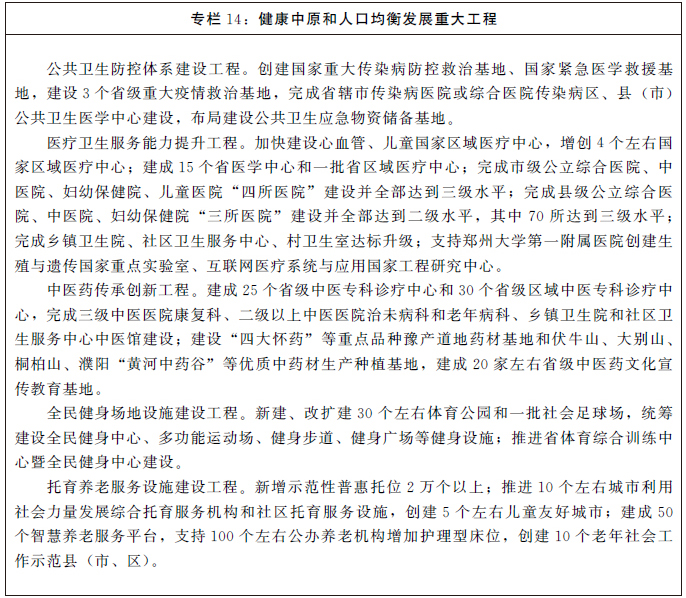 第十四篇　加快建设幸福美好家园　　坚持尽力而为、量力而行，增强民生政策有效性和可持续性，健全基本公共服务体系，加强普惠性、基础性、兜底性民生建设，完善共建共治共享的社会治理制度，扎实推进共同富裕，让人民群众的获得感成色更足、幸福感更可持续、安全感更有保障。第五十二章　推进基本公共服务标准化均等化　　推动建立民生支出清单管理制度，优化财政支出结构，优先保障基本公共服务补短板，将更多公共服务项目纳入政府购买服务指导性目录。高水平完成国家基本公共服务标准化试点，细化省、市、行业基本公共服务实施标准，推进城乡区域基本公共服务制度统一、质量水平有效衔接。统筹基本公共服务设施布局和共建共享，促进基本公共服务资源向基层延伸、向农村覆盖、向欠发达地区和生活困难群众倾斜。开展基本公共服务达标和均等化评价，完善基本公共服务社会满意度第三方调查和需求反馈机制。创新公共服务提供方式，鼓励社会力量参与公共服务供给。第五十三章　强化就业优先政策　　坚持稳存量、扩容量、提质量，健全就业促进机制，鼓励创业带动就业，更大力度缓解结构性就业矛盾，实现更加充分更高质量就业。第一节　千方百计稳定和增加就业岗位　　坚持经济发展就业导向，实施重大工程项目、重要产业规划带动就业评估，支持发展劳动密集型产业和吸纳就业能力强的服务业，积极发展技能密集型产业。建立常态化援企稳岗帮扶机制，统筹用好就业补助资金和失业保险基金，加大对中小微企业扶持力度。完善促进创业带动就业、多渠道灵活就业机制，支持和规范发展新就业形态，促进新个体经济健康发展。第二节　加大重点群体就业扶持力度　　深入实施高校毕业生就业创业促进、基层成长、公益帮扶、就业见习等行动，加强不断线就业服务，鼓励到城乡基层和民营企业、中小微企业就业创业，鼓励应征入伍建功立业。建立健全省内区域间和省际劳务协作机制，加强青年农民、新生代农民工职业技能培训和就业帮扶，促进农村富余劳动力有序进城就业，支持更多返乡留乡农民工就地就近就业创业。健全残疾人、零就业家庭人员、最低生活保障家庭人员、大龄低技能劳动者等就业困难群体援助制度，加强公益性岗位开发和托底安置。稳妥做好去产能和淘汰落后产能职工安置工作。第三节　健全就业公共服务体系　　完善各级公共就业服务机构功能，加强基层公共就业创业服务平台建设，整合完善“互联网+就业创业”公共就业服务信息系统，推动公共就业服务全面覆盖城乡常住人口和各类用人单位。健全终身技能培训制度，大规模开展职业技能培训，广泛开展新业态新模式从业人员和青年技能培训，加快省级职业技能培训示范基地建设。统筹各级各类职业技能培训资金，畅通培训补贴直达企业和培训者渠道。发挥中国·中原人力资源服务产业园区带动作用，加强人力资源服务产业园布局建设，培育市场化人力资源服务机构，规范人力资源市场秩序。健全劳动关系协调机制，保障劳动者待遇和权益，探索建立新业态从业人员劳动权益保障机制，畅通劳动争议纠纷调解仲裁受理渠道。第四节　加强失业风险防范　　健全就业需求调查和失业监测预警机制，强化就业常规统计和劳动力市场监测，密切跟踪“机器换人”等就业影响，加强规模性裁员风险防范。建立省级调查失业率按月统计发布制度，开展就业岗位调查和线上失业登记，推进愿登尽登、应登尽登。加强各类登记失业人员再就业援助服务和职业技能培训，促进失业人员尽快实现再就业。第五十四章　健全多层次社会保障体系　　坚持守住底线、突出重点、完善制度、引导预期，健全覆盖全民、统筹城乡、公平统一、可持续的多层次社会保障体系。第一节　完善社会保险制度　　推进社保转移接续，落实基本养老、基本医疗保险筹资和待遇调整机制，健全社会保险基金监管体制机制。完善基本养老保险制度，规范实施省级统筹、配合推进全国统筹，落实渐进式延迟法定退休年龄政策。发展多层次、多支柱养老保险体系，完善企业年金、职业年金制度，推动养老保险第三支柱发展。推动基本医疗保险、失业保险、工伤保险省级统筹。实行医疗保障待遇清单制度，完善基本医疗保险门诊共济保障机制，健全重大疾病医疗保险和救助制度。推行以按病种付费为主的多元复合式医保支付方式，按规定将符合条件的互联网医疗服务纳入医保支付范围，落实异地就医结算。稳步建立长期护理保险制度，丰富商业医疗保险和健康保险产品供给。完善灵活就业人员参保政策，实现社会保险法定人群全覆盖。推行电子社会保障卡，探索以社会保障卡为载体实行居民服务“一卡通”，探索建立全民社会保险账户，全面推广应用医保电子凭证。完善社会保险公共服务平台，推进社会保险经办服务市、县、乡、村四级全覆盖。第二节　健全社会救助和社会福利制度　　以最低生活保障、特困人员救助供养为基础，专项救助为支撑，急难救助为辅助，社会力量参与为补充，健全分层分类救助体系。完善基本生活救助制度，健全救助和保障标准调整机制及与物价上涨挂钩联动机制，推进社会救助制度城乡统筹，逐步实现常住地救助申领。积极发展服务类社会救助。大力发展慈善事业，建立政府救助与慈善救助衔接机制，加强互联网慈善监管。加快精神卫生社会福利机构市级全覆盖。推动殡仪馆、城市公益性公墓等殡葬设施覆盖全部县（市），推进乡镇示范性农村公益性公墓、公益性骨灰楼（堂）建设，倡导文明殡葬新风。第三节　加强退役军人服务保障　　健全退役军人工作体系和保障制度，强化退役军人服务机构建设，健全退役军人服务体系，依法维护军人军属合法权益。加强退役军人安置保障，实施退役军人适应性培训、职业培训和终身职业教育，落实鼓励企业吸纳录用退役军人等政策，提升就业安置质量。建立健全新型待遇保障体系，完善和落实优抚政策，建立退役军人关爱扶持基金。建设各级退役军人信息化综合管理平台，系统推进“退役军人+互联网”服务。完善离退休军人和伤病残退役军人移交安置、收治休养制度，提升优抚医院、光荣院、军供站等建设服务水平，支持建设涵盖医疗康养、红色教育、就业培训、创业孵化等内容的综合性退役军人服务保障基地。健全退役军人发挥作用和荣誉激励机制，常态化表彰宣传模范退役军人。弘扬英烈精神，建立英雄烈士权益保障机制，加强烈士纪念设施建设和管护，建设军人公墓。深入推进双拥共建，促进军政军民团结。第四节　保障残疾人平等权益　　健全残疾人社会福利和帮扶制度，推进残疾人服务设施和综合服务体系建设，加强残疾人公共服务监管，促进残疾人融合发展。加强残疾人劳动权益保障和职业技能培训，扶持残疾人自主创业。推进适龄残疾儿童和少年教育全覆盖，提高残疾人教育普及水平和教育质量。促进康复服务市场化发展，提高康复辅助器具适配率。完善无障碍环境建设和维护政策，支持困难残疾人家庭无障碍设施改造。第五十五章　促进妇女儿童和青年全面发展　　坚持男女平等基本国策，完善妇女、儿童和青年发展政策体系，加强家庭、家教、家风建设。第一节　保障妇女合法权益　　实施妇女发展规划，持续改善妇女发展环境，依法保障妇女平等获得就学、就业、婚姻财产、参与社会事务和民主管理等权利，全面消除性别歧视，提升妇女依法维权能力。完善城乡生育津补贴制度，切实保障女职工生育权益和母婴权益，扩大母婴室覆盖区域。推广“一站式”服务模式，提高妇女保健、婚前保健、孕产保健等健康服务水平，加强妇女常见病筛查和早诊早治，建立健全农村妇女宫颈癌和乳腺癌综合防治体系。加强农村留守妇女关爱服务和特殊困难妇女群体民生保障。更好发挥妇联职能作用，引导妇女自尊自信自立自强，开展富有女性特色的建功立业活动，拓宽妇女就业渠道，组织动员妇女走在时代前列。第二节　健全儿童关爱服务体系　　实施儿童发展规划，完善促进儿童优先发展和全面发展的制度体系，保障儿童生存、发展、受保护和参与的权利。实施学龄前儿童营养改善计划，加强儿童营养及食品用品质量安全保障，有效控制儿童肥胖和近视，预防和控制儿童疾病。加强困境儿童分类保障和农村留守儿童关爱服务，健全孤儿社会福利制度。推动市、县两级未成年人救助保护机构全覆盖，优化儿童福利机构区域布局，完善省辖市儿童福利机构功能，加快儿童之家和儿童心理公共服务体系建设。预防和控制儿童伤害，严厉打击危害儿童身心健康的违法犯罪行为。健全未成年人网络保护综合治理机制。加强中小学生欺凌和暴力行为防治，预防未成年人犯罪。第三节　完善青年发展政策体系　　实施青年优先发展促进工程，加强青年教育、就业、住房、婚恋等服务支持，全面建设青年友好型城市、青年发展型城市。加强青年理想信念教育，深入实施青年马克思主义者培养工程。引导青年有序参与政治生活和社会公共事务，引导青年踊跃投身创新实践，鼓励青年在经济社会发展中充分发挥生力军和突击队作用。加强青年社会组织培育，鼓励和支持青年参与社会实践和志愿服务。健全青年工作联席会议机制，完善青年发展状况监测评估体系。第四节　支持家庭发展　　深入实施“家家幸福安康工程”，完善支持家庭发展的政策体系。倡导家庭责任共担，建设平等、和睦、文明的家庭关系。构建覆盖城乡的家庭教育指导服务体系，完善婚姻家庭纠纷预防化解机制，推进家庭教育指导服务中心、服务站点、信息化服务平台等建设。加强对困难家庭、失独家庭、单亲特困等特殊家庭的政策支持、救助和服务。推进家风家教示范基地建设，开展最美家庭推选宣传，弘扬好家风好家训。第五十六章　加强和创新社会治理　　完善党委领导、政府负责、民主协商、社会协同、公众参与、法治保障、科技支撑的社会治理体系，建设社会治理共同体，确保社会安定有序。第一节　健全基层治理体系　　牢固树立大抓基层基础导向，完善党组织领导的自治、法治、德治相结合的城乡基层治理体系。依法厘清基层政府与基层群众性自治组织的权责边界，减轻基层特别是村级组织负担。推动社会治理和服务重心向基层下移、资源向基层下沉，推广“基层党建＋”模式和“街乡吹哨、部门报到”等经验，推进乡镇（街道）社会工作站、城乡社区综合服务设施建设。构建网格化管理、精细化服务、信息化支撑、开放共享的基层管理服务平台，探索实体社区“人网”与虚拟社区“云网”联动融合管理。加强基层群众性自治组织规范化建设，完善村（居）民议事会、理事会、监督委员会等自治载体。第二节　引导社会力量积极参与基层治理　　发挥群团组织和社会组织在基层社会治理中的作用，培育规范化行业协会商会、公益慈善组织、城乡社区社会组织，建立健全监管机制，推进诚信和自律互律建设。健全政府向社会组织购买服务制度和动态赋权机制，及时制定并动态发布可供社会力量参与的需求“菜单”。发展志愿服务组织，壮大志愿者队伍，搭建更多志愿服务平台。大力发展社会工作服务，健全社区工作者职业制度，加强社会工作人才培养。第三节　加强和创新市域社会治理　　扎实推进市域社会治理现代化，把重大矛盾风险化解在市域。以解决市域内影响国家安全、社会安定、人民安宁的突出问题为着力点，常态化做好应对重大风险的思想准备、法治准备、组织准备和物质准备。完善事前事中事后全程治理机制，形成从源头到末梢的完整治理链条。积极推进市域社会治理现代化试点，探索具有河南特色、时代特征的市域社会治理新模式。第十五篇　全面落实总体国家安全观　　统筹传统安全和非传统安全，把安全发展贯穿到经济社会发展各领域和全过程，加强国家安全体系和能力建设，防范和化解各种风险，建设更高水平的平安河南。第五十七章　坚决维护政治安全　　全面落实国家安全责任制，构建上下贯通的国家安全工作体系和责任体系。完善国家安全审查和监管机制，加强国家安全执法，坚定维护国家政权安全、制度安全、意识形态安全。严格落实意识形态工作责任制，加强各类阵地建设和管理。坚持我国宗教中国化方向，依法加强对宗教事务的管理，依法制止非法宗教活动。严密防范和坚决打击敌对势力渗透、破坏、颠覆、分裂和暴力恐怖活动。自觉服从服务国防军队建设，完善国防动员体系，加强国民经济动员、人民防空和国防交通建设。加强国家安全宣传教育和国防教育，增强全民国家安全意识和国防观念，巩固国家安全人民防线。第五十八章　确保经济领域安全　　加强经济安全风险预警、防控机制和能力建设。实施产业竞争力调查和评价，加强可替代技术产品供应链重组和多元化备份系统建设，增强重点产业链供应链韧性。深化粮食储备体制改革，健全粮食产购储加销体系和重要农产品供给保障体系，推进区域性农产品应急保障供应基地建设和粮食储备库功能升级，开展粮食节约行动，确保粮食安全。健全地方金融风险预防、预警、处置和问责机制，加强金融机构、金融控股公司和互联网金融监管，强化不良资产处置，防范化解影子银行风险，稳妥做好高风险金融机构风险化解处置工作，严厉打击非法集资等非法金融活动。稳妥化解地方政府隐性债务，健全企业债券风险有效防控机制和违约处置机制。加强网络安全保护，保障重要领域数据资源、重要网络和关键信息系统安全。维护水利、电力、供水、油气、交通、通信、网络等重要基础设施安全，强化能源风险应急管控，提高水资源集约安全利用水平。维护战略性矿产资源安全、生态安全和新型领域安全。第五十九章　保障人民生命安全　　坚持人民至上、生命至上，织密织牢全方位、立体化的公共安全网。完善和落实安全生产责任制，健全风险分级管控和隐患排查治理双重预防机制，建立企业全员安全生产责任制度，推进企业本质安全建设。加强安全生产监管执法和专项整治，有效遏制危险化学品、矿山、建筑施工、交通、火灾等重特大安全事故。严格建设工程消防设计审查验收。加强和改进食品药品等质量安全监管，深化食品安全省建设，建立健全药品和疫苗全生命周期管理机制，健全质量标识和全程可追溯制度。加强生物安全风险防控，完善生物安全基础设施。加强重点领域和高危行业从业人员安全教育，提高全社会安全意识。第六十章　健全现代应急管理体系　　深化应急管理体制改革，完善突发事件应急处置机制，健全分级响应和跨区域跨部门协同联动机制，构建主动保障型公共安全技术评价体系，提高防灾、减灾、抗灾、救灾能力。健全自然灾害风险研判、隐患治理、监测预警和信息共享机制，提升洪涝干旱、森林草原火灾、地质灾害、地震等自然灾害防御工程建设水平，加强各类灾害风险普查和气象灾害防范，实施公共基础设施和城市重要基础设施安全加固防护工程，完善全过程自然灾害救助制度，发展巨灾保险。加强应急物资保障，推进中部地区综合应急救援基地、应急物资生产保障基地和区域性应急救援保障基地（物资储备中心）建设，完善运力储备调运机制和应急物流体系，健全重要民生商品价格调控机制，完善储备和应急投放机制，保障市场供应和价格总体平稳。增强省应急管理综合应用平台精密智控功能，推进应急广播体系建设。健全应急救援力量体系，实施自然灾害防治和安全风险防范装备现代化工程。建强国家综合性消防救援队伍，壮大政府专职消防队伍和社会化救援队伍，推进消防救援装备提档升级，完善公共消防基础设施，建设省级和区域消防救援基地及物资储备基地。融合开展防灾减灾宣传教育，加强应急疏散演练。第六十一章　维护社会稳定和安全　　坚持和发展新时代“枫桥经验”，畅通和规范群众诉求表达、利益协调、权益保障通道，健全重大决策社会风险评估机制，构建源头防控、排查梳理、纠纷化解、应急处置的社会矛盾综合治理机制。充分发挥人民法庭、派出所、司法所职能作用，完善“一村（格）一警”、村（居）法律顾问长效机制。完善领导干部接访下访包案制度，试点开展无信访积案县创建。完善人民调解、行政调解、司法调解联动工作体系，广泛培育“品牌调解室”“金牌调解员”，健全社会心理服务体系和危机干预机制。坚持专群结合、群防群治，完善社会治安防控体系，全面推进市、县、乡、村四级综治中心标准化、实体化建设，健全“雪亮工程”网络和运行机制，强化重点地区排查整治，深化平安创建活动。加强监狱、戒毒、社区矫正、公安用房、警务训练基地等场所建设。推动扫黑除恶常态化，坚决防范和打击新型网络犯罪和跨国犯罪，保持社会大局安全稳定。第十六篇　加强社会主义民主法治建设　　坚持中国共产党领导、人民当家作主、依法治国有机统一，坚定不移走中国特色社会主义政治发展道路，巩固和发展生动活泼、安定团结的政治局面。第六十二章　发展社会主义民主　　坚持和完善人民代表大会制度，加强人大对“一府一委两院”的监督，密切人大代表同人民群众的联系，保障人民依法通过各种途径和形式管理国家事务、管理经济文化事业、管理社会事务。坚持和完善中国共产党领导的多党合作和政治协商制度，加强人民政协专门协商机构建设，充分发挥民主党派、工商联和无党派人士作用，推进协商民主广泛、多层、制度化发展。全面贯彻党的民族政策，铸牢中华民族共同体意识。全面贯彻党的宗教工作基本方针，积极引导宗教与社会主义社会相适应。完善大统战工作格局，加强基层统战工作，健全同党外知识分子、非公有制经济人士、新社会阶层人士的沟通联络机制，充分发挥工会、共青团、妇联等人民团体作用，全面贯彻党的侨务政策，做好新时代港澳和对台工作。做好对口援疆工作。第六十三章　全面推进依法治省　　深入贯彻习近平法治思想，坚持依法治国、依法执政、依法行政共同推进，法治河南、法治政府、法治社会一体建设，完善依法治省工作推进机制，善于运用法治思维和法治方式深化改革、推动发展、化解矛盾、维护稳定、应对风险。加强重点领域、新兴领域地方立法，完善地方性法规规章体系。严格规范公正文明执法，深入推进服务型执法，规范执法自由裁量权，推进行政复议体制改革。深化司法责任制综合配套改革，加强司法制约监督，确保司法公正高效权威。弘扬社会主义法治精神，深入推进普法工作，提升全民法治意识和法治素养，建设法治宣传教育中心，加强青少年法治教育，营造尊法学法守法用法的社会风尚。深化公共法律服务体系建设，扩大法律援助范围。第六十四章　完善权力运行制约和监督机制　　健全党统一领导、全面覆盖、权威高效的监督体系，强化对公权力运行的制约和监督，完善监察权、审判权、检察权运行和监督机制。健全分事行权、分岗设权、分级授权、定期轮岗制度，完善党务、政务、司法和各领域办事公开制度，建立权力运行可查询、可追溯的反馈机制，完善全覆盖的制度执行监督机制。深化重点领域监督机制改革和制度建设，强化政治监督，深入推进纪律、监察、巡视、派驻等四项监督全覆盖，加强党内监督与人大、民主、行政、司法、审计、财会、统计、群众、舆论等监督统筹衔接，促进治理效能全面提升。第十七篇　加强规划实施保障　　坚持和完善党领导经济社会发展的体制机制，更好履行政府职责，最大程度激发全社会的积极性、主动性和创造性，形成推动规划实施和现代化河南建设的强大合力。第六十五章　坚持和加强党的全面领导　　贯彻党把方向、谋大局、定政策、促改革的要求，把党的领导贯穿规划实施的各领域和全过程。落实全面从严治党主体责任、监督责任，以政治建设为统领，增强“四个意识”、坚定“四个自信”、做到“两个维护”，确保习近平总书记重大要求和党中央决策部署落到实处。加强高素质专业化干部队伍建设，优化干部队伍结构，严把政治关、廉洁关和素质能力关，健全激励导向的绩效评价考核机制和尽职免责机制，提高各级领导班子和干部贯彻落实新发展理念、构建新发展格局的能力和水平。坚持严的主基调，锲而不舍落实中央八项规定精神，持续纠治形式主义、官僚主义，倡树“五比五不比”“五转五带头”，健全改进作风和基层减负常态化机制。坚持无禁区、全覆盖、零容忍，一体推进不敢腐、不能腐、不想腐，加快建设清风中原。第六十六章　建立统一规划体系　　突出发展规划统领作用，强化国土空间规划的基础作用和专项规划、区域规划的支撑作用，健全规划目录清单、编制备案、衔接协调等管理制度。按照本规划明确的战略行动、重点举措、主要任务和省级国土空间规划确定的国土空间开发保护要求，制定实施重点区域规划、重点领域专项规划或实施方案，明确保障空间和细化落实时间表路线图。建设规划综合管理信息平台，将省级各类规划和市级发展规划纳入统一管理并进行衔接备案，确保各级各类规划与本规划在主要目标、发展方向、总体布局、重大政策、重大工程、风险防控等方面协调一致，形成贯彻落实合力。第六十七章　完善规划实施机制　　制定本规划实施任务分工方案，细化落实规划实施责任，建立约束性指标和重大工程项目、重大政策、重大改革举措推进落实机制，加强综合督查和考核问责，确保如期完成。将本规划确定的主要指标分解纳入年度计划指标体系，设置年度目标并做好年度间综合平衡，合理确定年度工作重点。健全规划落实政策协调机制，加强中期财政规划和年度预算、政府投资、土地供应、融资配套、要素保障等政策与本规划实施的衔接协调，财政性资金和资源要素优先投向本规划确定的重大任务和重大工程项目。开展规划实施情况动态监测、中期评估和总结评估，依法向省人大常委会报告规划实施情况，自觉接受人大监督、审计监督、社会监督，对规划纲要明确的重大工程项目、重大政策举措等加强跟踪监督，确保规划目标任务全面落实。第六十八章　充分调动全社会力量　　坚持人民主体地位，加强本规划宣传解读，用宏伟蓝图凝聚人心、集中民智、汇集民力，增强全民参与规划实施的主人翁意识，最广泛地动员群众、团结群众、组织群众，在紧紧依靠人民中凝聚发展合力。充分激发社会各界和市场主体的创造力，尊重基层和群众首创精神，支持基层干部和群众创新创造，及时总结推广好的经验做法，营造竞相比学赶超推动规划落实的浓厚氛围。　　勠力同心圆梦想，乘风破浪启新程。全省人民要更加紧密地团结在以习近平同志为核心的党中央周围，牢记嘱托、勇担使命，为全面建设社会主义现代化河南，实现“十四五”规划和二〇三五年远景目标，谱写新时代中原更加出彩的绚丽篇章而努力奋斗！